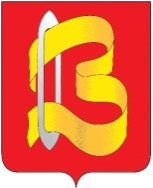 ПОСТАНОВЛЕНИЕАДМИНИСТРАЦИИ ГОРОДСКОГО ОКРУГА ВИЧУГА30 декабря 2022 г.                                                                                                № 1201О внесении изменений в постановление администрации городского округа Вичуга от 31.12.2019 г. № 1034В соответствии со статьей 179 Бюджетного кодекса Российской Федерации, Федеральным законом от 06.10.2003 г. № 131-ФЗ  "Об общих принципах организации местного самоуправления в Российской Федерации", руководствуясь Уставом городского округа Вичуга, ПОСТАНОВЛЯЮ:1. Внести  в  постановление  администрации городского округа Вичуга  от 31.12.2019 г. № 1034 «Об утверждении муниципальной программы «Развитие системы образования городского округа Вичуга»» следующие изменения:1.1. В Приложении к постановлению  администрации городского округа Вичуга  от 31.12.2019 г. № 1034:1.1.1.  в разделе 1 «Паспорт программы» в строке «Целевые индикаторы (показатели) программы» пункт   54  и 57  изложить в следующей редакции: «54. Количество реализованных мероприятий по капитальному ремонту объектов дошкольного образования, в том числе объектов, на базе которых реализуются образовательные программы дошкольного образования;57. Доля обучающихся, получающих основное общее и среднее общее образование в муниципальных образовательных организациях, из числа детей граждан, принимающих участие (принимавших участие, в том числе погибших (умерших)) в специальной военной операции, проводимой с 24 февраля 2022 года, из числа военнослужащих и сотрудников федеральных органов исполнительной власти и федеральных государственных органов, в которых федеральным законом предусмотрена военная служба, сотрудников органов внутренних дел Российской Федерации, граждан Российской Федерации, заключивших контракт о добровольном содействии в выполнении задач, возложенных на Вооруженные Силы Российской Федерации, сотрудников уголовно-исполнительной системы Российской Федерации, выполняющих (выполнявших) возложенные на них задачи в период проведения специальной военной операции, а также граждан, призванных на военную службу по мобилизации в Вооруженные Силы Российской Федерации, которым предоставлено бесплатное горячее питание в общей численности детей данной категории».           1.1.2.  в разделе 1 «Паспорт программы» строку «Объёмы ресурсного обеспечения программы»  изложить в следующей редакции: «                                                                                                                                 »       1.1.3.   раздел 3  «Сведения о целевых индикаторах (показателях) Программы»  изложить в следующей редакции:  « 3.Сведения о целевых индикаторах (показателях) ПрограммыЦелевые  индикаторы    и  показатели  программы                                                                                                                 »                                                                                                     1.1.4.  раздел 4 «Ресурсное обеспечение муниципальной программы» изложить в следующей редакции:« 4. Ресурсное обеспечение муниципальной программырублей1.2. В приложении № 1 к муниципальной программе «Развитие системы образования городского округа Вичуга»: 1.2.1. в разделе 1 «Паспорт подпрограммы» строку «Объемы ресурсного обеспечения подпрограммы» изложить в следующей редакции»:«                                                                                                                                                    »1.2.2. раздел 3 «Целевые индикаторы (показатели) подпрограммы» изложить в следующей  редакции:« 3.Целевые индикаторы (показатели) подпрограммы                                                                                                                                                »1.2.4. раздел 4 «Ресурсное обеспечение подпрограммы» изложить в следующей  редакции:« 4. Ресурсное обеспечение подпрограммы                                  рублей                                                                                                                                                         »1.3. В приложении № 2 к муниципальной программе «Развитие системы образования городского округа Вичуга»: 1.3.1. в разделе 1 «Паспорт подпрограммы» строку «Объемы ресурсного обеспечения подпрограммы» изложить в следующей редакции»:«                                                                                                                          »1.3.2. раздел 2 «Характеристика мероприятий подпрограммы» изложить в следующей  редакции:«2. Характеристика мероприятий подпрограммы1. Основное мероприятие "Начальное общее, основное общее и среднее общее образование" включает в себя следующие мероприятия: Мероприятия, входящие в состав основного мероприятия:1.1. Организация общего образования и обеспечение функционирования муниципальных общеобразовательных организаций.Данное мероприятие предусматривает:- организацию предоставления общедоступного и бесплатного начального общего, основного общего, среднего общего образования по основным общеобразовательным программам муниципальными общеобразовательными организациями городского округа Вичуга;- соблюдение положений федеральных государственных образовательных стандартов в части обеспечения требований к структуре и содержанию.Финансирование бюджетных учреждений, оказывающих муниципальную услугу, осуществляется путем: - предоставления  субсидий общеобразовательным организациям, объем которых определяется на основе нормативных затрат на оказание муниципальных услуг с учетом затрат на содержание недвижимого имущества и особо ценного движимого имущества, затрат на уплату налогов.- предоставления общеобразовательным учреждениям (организациям)финансового обеспечения на иные цели, связанные с оказанием муниципальной услуги,  вт.ч. на приобретение оборудования, основных средств, проведение ремонтов, разработку проектно-сметной документации. 	Исполнителями мероприятия подпрограммы выступают муниципальные бюджетные общеобразовательные учреждения.Срок выполнения мероприятия – 2022– 2024 годы.1.2.  Финансовое обеспечение государственных гарантий реализации прав на получение общедоступного и бесплатного дошкольного, начального общего, основного общего, среднего общего образования в муниципальных общеобразовательных организациях, обеспечение дополнительного образования в муниципальных общеобразовательных организациях, включая расходы на оплату труда, приобретение учебников и учебных пособий, средств обучения, игр и игрушек (за исключением расходов на содержание зданий и оплату коммунальных услуг).Реализация мероприятия предусматривает:- организацию предоставления общедоступного и бесплатного начального общего, основного общего, среднего общего образования по основным общеобразовательным программам в соответствии с федеральными государственными образовательными стандартами в части обеспечения расходов на оплату труда и материальных затрат по приобретению учебников, учебных и наглядных пособий, средств обучения, игр, игрушек за счет средств регионального бюджета.Объем субвенций на финансовое обеспечение государственных гарантий реализации прав на получение общедоступного и бесплатного начального общего, основного общего, среднего общего образования определяется в соответствии с методикой, утвержденной Законом Ивановской области от 05.07.2013 № 66-ОЗ "Об образовании в Ивановской области", на основе соответствующих нормативов финансирования, устанавливаемых в расчете на одного обучающегося.Исполнителями мероприятия подпрограммы выступают муниципальные бюджетные общеобразовательные учреждения.Срок реализации мероприятия – 2022– 2024 годы.Долгосрочная задача: создание необходимых условий для реализации прав граждан на получение начального общего, основного общего и среднего общего образования, обеспечение выполнения муниципальной услуги по предоставлению начального общего, основного общего, среднего общего образования.1.3.    Ежемесячное денежное вознаграждение за классное руководство педагогическим работникам государственных и муниципальных общеобразовательных организаций (Ежемесячное денежное вознаграждение за классное руководство педагогическим работникам муниципальных общеобразовательных организаций, реализующих образовательные программы начального  общего образования, образовательные программы основного  общего образования, образовательные программы среднего общего образования)Реализация мероприятия предусматривает:- обеспечение выплат ежемесячного денежного вознаграждения за классное руководство педагогическим работникам муниципальных общеобразовательных организаций городского округа Вичуга за счет средств федерального бюджета.Исполнителем мероприятий подпрограммы выступает отдел  образования администрации городского округа Вичуга.Срок реализации мероприятия - 2022 - 2024 годы.2. Основное мероприятие «Региональный проект «Успех каждого ребенка»»Создание в общеобразовательных организациях, расположенных в сельской местности и малых городах, условий для занятий физической культурой и спортом.       В рамках реализации мероприятий по созданию в общеобразовательных организациях, расположенных в сельской местности и малых городах, условий для занятия физической культурой и спортом допускаются следующие мероприятия: ремонт спортивного зала, закупка оборудования и инвентаря (МБОУ СОШ № 13-2022 год, МБОУ СОШ № 12-2023 год, МБОУ СОШ № 17- 2024 год).Исполнители мероприятия - общеобразовательные организации городского округа Вичуга.Срок выполнения мероприятия – 2022-2024 годы».3. Основное мероприятие «Региональный проект «Современная школа»»Создание и обеспечение функционирования центров образования естественно-научной и технологической направленностей в общеобразовательных организациях, расположенных в сельской местности и малых городах.Мероприятие предполагает оснащение общеобразовательных организаций, расположенных в сельской местности и малых городах, на базе которых создаются центры образования естественно - научной и технологической направленностей "Точка роста", комплектами оборудования, предназначенными для освоения основных образовательных программ основного общего и среднего общего образования по предметным областям "Математика и информатика" и "Естественно - научные предметы" ("Естественные науки"), а также разработку и распространение методических материалов для совершенствования практической подготовки обучающихся по учебным предметам из указанных предметных областей, дополнительного образования (МБОУ СОШ  № 11,13 - 2021 год; МБОУ ООШ № 6, МБОУ СОШ № 10 – 2022 год; МБОУ ООШ № 9- 2023 год)Исполнители мероприятия - общеобразовательные организации городского округа Вичуга.Срок выполнения мероприятия – 2022-2023 годы».4. Основное мероприятие «Модернизация школьной системы образования»  4.1. Основное мероприятие "Региональный проект "Модернизация школьной системы образованияМероприятие реализуется посредством предоставления субсидий на реализацию мероприятий по модернизации системы общего образования путем проведения капитальных ремонтов и оснащения зданий муниципальных общеобразовательных организацийВ 2022 году предусмотрен капитальный ремонт и оснащение следующих муниципальных общеобразовательных организаций: муниципальное бюджетное общеобразовательное учреждение средняя общеобразовательная школа № 11 городского округа Вичуга; муниципальное бюджетное общеобразовательное учреждение основная общеобразовательная школа № 6 городского округа Вичуга.Исполнители мероприятия - общеобразовательные организации городского округа Вичуга.Срок выполнения мероприятия – 2022 год.4.2. «Модернизация школьных систем образования за счет средств резервного фонда Правительства Российской Федерации»Исполнители мероприятия - общеобразовательные организации городского округа Вичуга.Срок выполнения мероприятия – 2022 год.5. Основное мероприятие «Содействие развитию общего образования» 	5.1.Осуществление дополнительных мероприятий по профилактике и противодействию распространения новой коронавирусной инфекции (COVID-19) в муниципальных  общеобразовательных организациях Ивановской области.Мероприятие направлено на осуществление дополнительных мероприятий по профилактике и противодействию распространения новой коронавирусной инфекции (COVID-19) в части приобретения дезинфицирующих средств, обработку помещений муниципальных общеобразовательных организаций Ивановской области.Исполнителем мероприятия выступают общеобразовательные организации.Срок выполнения мероприятия -  2022 год.5.2. Осуществление переданных органам местного самоуправления государственных полномочий Ивановской области по предоставлению бесплатного горячего питания обучающимся, получающим основное общее и среднее общее образование в муниципальных образовательных организациях, из числа детей граждан, принимающих участие (принимавших участие, в том числе погибших (умерших)) в специальной военной операции, проводимой с 24 февраля 2022 года, из числа военнослужащих и сотрудников федеральных органов исполнительной власти ифедеральных государственных органов, в которых федеральным законом предусмотрена военная служба, сотрудников органов внутренних дел Российской Федерации, граждан Российской Федерации, заключивших контракт о добровольном содействии в выполнении задач, возложенных на Вооруженные Силы Российской Федерации, сотрудников уголовно-исполнительной системы Российской Федерации, выполняющих (выполнявших) возложенные на них задачи в период проведения специальной военной операции, а также граждан, призванных на военную службу по мобилизации в Вооруженные Силы Российской ФедерацииИсполнителем мероприятия выступают общеобразовательные организации.Срок выполнения мероприятия -  2022 год.5.3. Укрепление материально-технической базы муниципальных образовательных организаций Ивановской области. Мероприятие предполагает следующие мероприятия: устройство спортивной  площадки, приобретение оборудования и инвентаря,  благоустройство территории (МБОУ ООШ № 9 - 2022 год) Исполнителем мероприятия выступают общеобразовательные организации.Срок выполнения мероприятия -  2022 год.6. Основное мероприятие "Проект "Создание современной образовательной среды для школьников" включает в себя следующее мероприятие:     6.1. Разработка (корректировка) проектной документации на капитальный ремонт объектов общего образования.     Мероприятие реализуется посредством предоставления субсидий бюджетам муниципальных образований Ивановской области на реализацию мероприятий по разработке (корректировке) проектной документации на капитальный ремонт объектов общего образования. В данном мероприятии под объектами общего образования понимаются объекты начального общего, основного общего и среднего общего образования.Исполнителем мероприятия выступают муниципальное бюджетное общеобразовательное учреждение средняя общеобразовательная школа № 10 городского округа Вичуга,  муниципальное бюджетное общеобразовательное учреждение средняя общеобразовательная школа №17 городского округа Вичуга.     Срок реализации мероприятия - 2022 год.    6.2. Реализация мероприятий по капитальному ремонту объектов общего образования.Мероприятие реализуется посредством предоставления субсидий бюджетам муниципальных образований Ивановской области на реализацию мероприятий по капитальному ремонту объектов общего образования. В данном мероприятии под объектами общего образования понимаются объекты начального общего, основного общего и среднего общего образования.Исполнителем мероприятия выступает муниципальное бюджетное общеобразовательное учреждение средняя общеобразовательная школа № 10 городского округа ВичугаСрок реализации мероприятия – 2022 год.»1.3.3. раздел 3 «Целевые индикаторы (показатели) подпрограммы» изложить в следующей  редакции:« 3. Целевые индикаторы (показатели) подпрограммыДостижение ожидаемых результатов реализации подпрограммы в части качественных параметров предоставления образования зависит от успешности и масштаба выполнения мероприятий иных подпрограмм, направленных на создание современных условий обучения в общеобразовательных учреждениях  города». 1.3.4.   раздел 4 «Ресурсное обеспечение подпрограммы» изложить в следующей  редакции:« 4. Ресурсное обеспечение подпрограммы                                  рублей                                                                                                                                                                       »1.4. В приложении № 3 к муниципальной программе «Развитие системы образования городского округа Вичуга»: 1.4.1. в разделе 1 «Паспорт подпрограммы» строку «Объемы ресурсного обеспечения подпрограммы» изложить в следующей редакции»:«                                                                                                                          » 1.4.2.   раздел 4 «Ресурсное обеспечение подпрограммы» изложить в следующей  редакции:« 4. Ресурсное обеспечение подпрограммы                                  рублей                                                                                                                                                                       »1.5. В приложении № 4 к муниципальной программе «Развитие системы образования городского округа Вичуга»:1.5.1.раздел 3 «Целевые индикаторы (показатели) подпрограммы» изложить в следующей  редакции:« 3.Целевые индикаторы (показатели) подпрограммы                                                                                                                               »1.6. В приложении № 5 к муниципальной программе «Развитие системы образования городского округа Вичуга»:1.6.1. в разделе 1 «Паспорт подпрограммы» строку «Объемы ресурсного обеспечения подпрограммы» изложить в следующей редакции»:«                                                                                                                          »1.6.2. раздел 4 «Ресурсное обеспечение подпрограммы» изложить в следующей  редакции:« 4. Ресурсное обеспечение подпрограммы                                  рублей                                                                                                                                 »1.7. В приложении № 6 к муниципальной программе «Развитие системы образования городского округа Вичуга»:1.7.1. в разделе 1 «Паспорт подпрограммы» строку «Объемы ресурсного обеспечения подпрограммы» изложить в следующей редакции»:«                                                                                                                         »1.7.2. раздел 4 «Ресурсное обеспечение подпрограммы» изложить в следующей  редакции:« 4. Ресурсное обеспечение подпрограммы                                  рублей                                                                                                                                   »1.8. В приложении № 7 к муниципальной программе «Развитие системы образования городского округа Вичуга»:1.8.1. в разделе 1 «Паспорт подпрограммы» строку «Объемы ресурсного обеспечения подпрограммы» изложить в следующей редакции»:«                                                                                                                         »1.8.2. раздел 4 «Ресурсное обеспечение подпрограммы» изложить в следующей  редакции:« 4. Ресурсное обеспечение подпрограммы                                  рублей                                                                                                                                   »1.9. В приложении № 10 к муниципальной программе «Развитие системы образования городского округа Вичуга»:1.9.1. в разделе 1 «Паспорт подпрограммы» строку «Объемы ресурсного обеспечения подпрограммы» изложить в следующей редакции»:«                                                                                                                         »1.9.2. раздел 4 «Ресурсное обеспечение подпрограммы» изложить в следующей  редакции:« 4. Ресурсное обеспечение подпрограммы                                  рублей                                                                                                                                                         »                                                                                                                                                                                        2. Настоящее постановление вступает в силу с момента его официального опубликования.3. Разместить настоящее постановление на официальном сайте администрации городского округа Вичуга в информационно -  телекоммуникационной сети «Интернет»  и  опубликовать в Вестнике органов местного самоуправления городского округа Вичуга.4. Контроль за исполнением настоящего постановления возложить на  заместителя главы  администрации  городского округа Вичуга по социальным вопросам Виноградову И.А.Глава городского округа Вичуга                                                           П.Н. ПлоховОбъёмы ресурсного обеспечения программы*Общий объем финансирования:2022 год – 544 731 506,01 руб.,2023 год –340 570 341,66 руб.,2024 год – 339 984 527,45 руб.Бюджет городского округа:2022 год – 171 242 466,64 руб.,2023 год – 120 203 243,92 руб.,2024 год – 118 624 088,67 руб.Областной бюджет:2022 год – 248 098 436,94 руб.,2023 год –191 603 588,19 руб.,2024 год – 191 642 434,92 руб.Федеральный бюджет:2022 год –125 390 602,43 руб.,2023 год – 28 763 509,55 руб.,2024 год – 29 718 003,86 руб.Nп/пПоказателиЕд. изм.Целевые значенияЦелевые значенияЦелевые значения2022 год2023   год2024        год1.Численность воспитанников муниципальных дошкольных образовательных организацийчел.1 700170017002.Доля детей в возрасте 1-6 лет, получающих дошкольную образовательную услугу и (или) услугу по их содержанию в муниципальных образовательных учреждениях, в общей численности детей в возрасте 1-6 лет %82,582,582,53.Обеспечение  присмотра и ухода детей-сирот, детей-инвалидов и детей, оставшихся без попечения родителей в муниципальных дошкольных образовательных организациях.%1001001004.Укомплектованность педагогическими кадрами в дошкольных образовательных организациях, подведомственных отделу образования администрации городского округа Вичуга%1001001005.Доля педагогов, соответствующей должности или имеющих первую, высшую квалификационную категорию образовательных организациях, подведомственных отделу образования администрации городского округа Вичуга%1001001006.Количество обучающихся, начального общего, основного общего и среднего общего образованиячел.3504353035307.Доля педагогических работников муниципальных общеобразовательных организаций, получивших ежемесячное денежное вознаграждение за классное руководство в общей численности педагогических работников такой категории%1001001008. Количество общеобразовательных организаций, расположенных в сельской местности и малых городах, в которых созданы условия для занятий физической культурой и спортом  Ед.1119. Численность обучающихся общеобразовательных организаций для занятий физической культурой и спортом  Чел.95243052010.Количество общеобразовательных организаций, расположенных в сельской местности и малых городах, в которых создано и обеспечено функционирование центров образования естественно-научной и технологической направленностейЕд.21011.Доля муниципальных общеобразовательных учреждений, соответствующих современным требованиям обучения, в общем количестве муниципальных общеобразовательных учреждений%95,595,595,512.Доля детей в возрасте 5 – 18 лет, получающих услуги по дополнительному образованию в организациях различной организационно-правовой формы и формы собственности, в общей численности детей данной возрастной группы%58,8707313.Среднегодовое количество обучающихся по дополнительным образовательным программам в МБУ ДО ЦДТ,   - ребенок учитывается один раз независимо от количества объединений, в которых он занимается (без учета кружковой работы в ЛДО им.Ю.А. Гагарина)- ребенок учитывается по факту посещения нескольких объединенийв том числе среднегодовое число обучающихся, охваченных предпрофильной подготовкойчел.43010501154301050115430105011514.Отношение средней заработной платы педагогических работников  государственных (муниципальных) организаций дополнительного образования детей к средней заработной плате учителей в Ивановской области%10010010015.Обеспеченность оборудованием учебных кабинетов в организациях дополнительного образования для реализации государственного образовательного стандарта%94959516.Среднегодовое количество обучающихся по дополнительным образовательным программам:- МБУДО «ДШИ г.о. Вичуга им.Б.А. Перевезенцева» Чел.39041541517.Укомплектованность педагогами по направлениям деятельности%95959518.Доля педагогов, соответствующих  занимающей должности или имеющих первую, высшую квалификационную категорию, подведомственных отделу культуры администрации городского округа Вичуга%95959519.Доля обучающихся, принявших участие в конкурсах, фестивалях разных уровней от числа учащихся- МБУДО «ДШИ г.о. Вичуга им. Б.А. Перевезенцева» %60708020.Доля призеров и победителей конкурсов, фестивалей разных уровней от общего количества участников- МБУДО «ДШИ г.о.Вичуга им. Б.А. Перевезенцева» %15 15 1521.Уровень средней заработной платы педагогических работников муниципальных организаций дополнительного образования детей в сфере культуры и искусства Руб.28930,1027502,0028877,0022.Создание виртуальных концертных заловЕд.10023.Среднегодовое количество обучающихся по дополнительным общеобразовательным программам:- МБУ ДО ДЮСШЧел.55055050524.Доля воспитанников, зачисленных на программы спортивной подготовки от общего числа воспитанников%16161525.Количество обучающихся по дополнительным образовательным программам в образовательных организациях, подведомственных комитету по физической культуре и спортучеловек64963763726.Число человеко-часов пребывания в образовательных организациях, подведомственных комитету по физической культуре и спортуЧеловеко-часы28623628842028842027.Общее количество детей в возрасте от 6 до 15 лет, охваченных отдыхом и оздоровлением:-  в лагерях дневного пребывания, - в ОЗЛ им. Ю.А.Гагарина:Всего,в том числе - при условии победы в  конкурсе на право заключения  государственного контракта на оказание услуг по организации отдыха и оздоровления детейЧел.36025025036025025036025025028.Количество одаренных детей городского округа Вичуга, направленных за счет средств муниципального бюджета на отдых и оздоровление.Чел.10101029.Сохранение сети организаций отдыха и оздоровления детейЕд.88830.Обеспеченность организации отдыха детей в каникулярное время в части организации двухразового питания в лагерях дневного пребывания%10010010031.Обеспеченность двухразовым питанием в лагерях дневного пребывания детей-сирот и детей, находящихся в трудной жизненной ситуации %10010010032.Организация бюджетного учета, статистической налоговой отчетности, обеспечение руководства и контроля за целевым и эффективным расходованием бюджетных средствКол-во организаций24242433.Внедрение эффективных форм методической поддержки, сопровождение функционирования образовательных учреждений (организаций) в условиях реализации ФГОС%10010010034.Число граждан или обучающихся, заключивших договор о целевом приеме и договор о целевом обучении по программам бакалавриатачел.11135.Обеспечение антитеррористической защищенности в образовательных организациях%10010010036.Обеспечение выполнения требований противопожарной безопасности в образовательных организациях%10010010037.Доля обучающихся, получающих начальное общее образование в муниципальных образовательных организациях, получающих бесплатное горячее питание, к общему количеству обучающихся, получающих начальное общее образование в муниципальных образовательных организациях%10010010038.Обеспеченность двухразовым питанием детей с ограниченными возможностями здоровья%10010010039.Выплата компенсации части родительской платы в соответствии со справками о признании семьи малоимущейДа/нетДаДаДа40.Доля образовательных организаций, имеющих паспорта доступности для инвалидов объекта и услуг%10010010041.Количество образовательных организаций, обеспеченных материально-технической базой для внедрения цифровой образовательной средыЕд.01042.Количество планируемых к созданию новых местЕд.--1543.Охват обучающихся дополнительными общеобразовательными программами естественно-научной и технической направленностей в муниципальной организации дополнительного образования, на базе которых создаются новые места%--3444.Численность детей в возрасте от 5 до 18 лет, обучающихся по дополнительным общеобразовательным программам на базе новых местЧел.--51845.Количество муниципальных общеобразовательных организаций, в которых проведены капитальные ремонты зданий (обособленных помещений)Ед.2--46.Количество муниципальных общеобразовательных организаций,  оснащенных современными средствами обучения и воспитанияЕд.2--47.Количество муниципальных общеобразовательных организаций, здания (обособленные помещения) которых приведены к нормативному уровню антитеррористической защищенностиЕд.2--48.Количество муниципальных общеобразовательных организаций, в которых прошли обучение управленческие командыЕд.2--49.Количество муниципальных общеобразовательных организаций, в которых обновлены 100% учебников и учебных пособий, не позволяющих их дальнейшее использование в образовательном процессе по причинам ветхости и дефектностиЕд.2--50.Количество муниципальных общеобразовательных организаций, в которых учащиеся, учителя и родительское сообщество привлечены к обсуждению дизайнерских и иных решений в рамках подготовки к проведению и приемки работ по капитальному ремонтуЕд.2--51.Доля муниципальных общеобразовательных организаций, в которых осуществлены дополнительные мероприятия по профилактике и противодействию распространения новой коронавирусной инфекции (COVID-19), к общему количеству муниципальных общеобразовательных организаций%100--52.Количество муниципальных образовательных организаций Ивановской области, осуществляющих мероприятия по укреплению материально-технической базыЕд.1--53.Количество разработанной (откорректированной) проектной документации на капитальный ремонт объектов общего образованияЕд.2--54.Количество объектов дошкольного  образования в которых проведен капитальный ремонт зданий и помещенийЕд.10--55.Количество объектов общего образования, в которых проведен капитальный ремонт зданий и помещенийЕд.1--56.Доля детей в возрасте от 5 до 18 лет, имеющих право на получение дополнительного образования в рамках системы персонифицированного финансирования,  в общей численности детей в возрасте от 5 до 18 лет.%10,418,82557.Доля обучающихся, получающим основное общее и среднее общее образование в муниципальных образовательных организациях, из числа детей, пасынков и падчериц граждан, принимающих участие (принимавших участие, в том числе погибших (умерших)) в специальной военной операции, проводимой с 24 февраля 2022 года, из числа военнослужащих и сотрудников федеральных органов исполнительной власти и федеральных государственных органов, в которых федеральным законом предусмотрена военная служба, сотрудников органов внутренних дел Российской Федерации, граждан Российской Федерации, заключивших после 21 сентября 2022 года контракт в соответствии с пунктом 7 статьи 38 Федерального закона от 28.03.1998 № 53-ФЗ "О воинской обязанности и военной службе" или заключивших контракт о добровольном содействии в выполнении задач, возложенных на Вооруженные Силы Российской Федерации, сотрудников уголовно-исполнительной системы Российской Федерации, выполняющих (выполнявших) возложенные на них задачи в период проведения специальной военной операции, а также граждан, призванных на военную службу по мобилизации в Вооруженные Силы Российской Федерации%100--Наименование мероприятия2022 год2023 год2024 годПрограмма, всего544 731 506,01340 570 341,66339 984 527,45- бюджет городского округа171 242 466,64120 203 243,92118 624 088,67- областной бюджет248 098 436,94191 603 588,19191 642 434,92- федеральный бюджет125 390 602,4328 763 509,5529 718 003,86Объемы ресурсного обеспечения подпрограммы*Общий объём финансирования:2022 год –167 261 603,67 руб.,2023 год –136 014 984,87 руб.,2024 год –135 255 444,69руб.,Бюджет городского округа:2022 год – 57 069 843,67 руб.,2023 год – 40 550 170,87 руб.,2024 год – 39 790 630,69 руб.Областной бюджет:2022 год – 110 191 760,00 руб.,2023 год – 95 464 814,00 руб.,2024 год – 95 464 814,00 руб.N п/пНаименование целевого индикатора (показателя)Ед. изм.Значения целевых индикаторов (показателей)Значения целевых индикаторов (показателей)Значения целевых индикаторов (показателей)Значения целевых индикаторов (показателей)Значения целевых индикаторов (показателей)N п/пНаименование целевого индикатора (показателя)Ед. изм.2020 год2021 год2022 год2023 год2024год1.Дошкольное образование. Присмотр и уход за детьмиДошкольное образование. Присмотр и уход за детьмиДошкольное образование. Присмотр и уход за детьмиДошкольное образование. Присмотр и уход за детьмиДошкольное образование. Присмотр и уход за детьмиДошкольное образование. Присмотр и уход за детьмиДошкольное образование. Присмотр и уход за детьми1.1.Организация дошкольного образование и обеспечение функционирования муниципальных организацийОрганизация дошкольного образование и обеспечение функционирования муниципальных организацийОрганизация дошкольного образование и обеспечение функционирования муниципальных организацийОрганизация дошкольного образование и обеспечение функционирования муниципальных организацийОрганизация дошкольного образование и обеспечение функционирования муниципальных организацийОрганизация дошкольного образование и обеспечение функционирования муниципальных организацийОрганизация дошкольного образование и обеспечение функционирования муниципальных организаций1.1.1.Численность воспитанников муниципальных дошкольных образовательных организацийчел.180018001 700170017001.1.2.Доля детей в возрасте 1-6 лет, получающих дошкольную образовательную услугу и (или) услугу по их содержанию в муниципальных образовательных учреждениях, в общей численности детей в возрасте 1-6 лет%-82,582,582,582,51.2.Осуществление переданных органам местного самоуправления государственных полномочий Ивановской области по присмотру и уходу за детьми-сиротами и детьми, оставшимися без попечения родителей, детьми-инвалидами в муниципальных дошкольных образовательных организациях и детьми, нуждающимися в длительном лечении, в муниципальных дошкольных образовательных организациях, осуществляющих оздоровлениеОсуществление переданных органам местного самоуправления государственных полномочий Ивановской области по присмотру и уходу за детьми-сиротами и детьми, оставшимися без попечения родителей, детьми-инвалидами в муниципальных дошкольных образовательных организациях и детьми, нуждающимися в длительном лечении, в муниципальных дошкольных образовательных организациях, осуществляющих оздоровлениеОсуществление переданных органам местного самоуправления государственных полномочий Ивановской области по присмотру и уходу за детьми-сиротами и детьми, оставшимися без попечения родителей, детьми-инвалидами в муниципальных дошкольных образовательных организациях и детьми, нуждающимися в длительном лечении, в муниципальных дошкольных образовательных организациях, осуществляющих оздоровлениеОсуществление переданных органам местного самоуправления государственных полномочий Ивановской области по присмотру и уходу за детьми-сиротами и детьми, оставшимися без попечения родителей, детьми-инвалидами в муниципальных дошкольных образовательных организациях и детьми, нуждающимися в длительном лечении, в муниципальных дошкольных образовательных организациях, осуществляющих оздоровлениеОсуществление переданных органам местного самоуправления государственных полномочий Ивановской области по присмотру и уходу за детьми-сиротами и детьми, оставшимися без попечения родителей, детьми-инвалидами в муниципальных дошкольных образовательных организациях и детьми, нуждающимися в длительном лечении, в муниципальных дошкольных образовательных организациях, осуществляющих оздоровлениеОсуществление переданных органам местного самоуправления государственных полномочий Ивановской области по присмотру и уходу за детьми-сиротами и детьми, оставшимися без попечения родителей, детьми-инвалидами в муниципальных дошкольных образовательных организациях и детьми, нуждающимися в длительном лечении, в муниципальных дошкольных образовательных организациях, осуществляющих оздоровлениеОсуществление переданных органам местного самоуправления государственных полномочий Ивановской области по присмотру и уходу за детьми-сиротами и детьми, оставшимися без попечения родителей, детьми-инвалидами в муниципальных дошкольных образовательных организациях и детьми, нуждающимися в длительном лечении, в муниципальных дошкольных образовательных организациях, осуществляющих оздоровление1.2.1.Обеспеченность по присмотру и уходу детей-сирот, детей-инвалидов и детей, оставшихся без попечения родителей в муниципальных дошкольных образовательных организациях.%1001001001001001.3.Финансовое обеспечение государственных гарантий реализации прав на получение общедоступного и бесплатного дошкольного образования в муниципальных дошкольных образовательных организациях и возмещение затрат на финансовое обеспечение получения дошкольного образования в частных дошкольных образовательных организациях, включая расходы на оплату труда, приобретение учебников и учебных пособий, средств обучения, игр, игрушек (за исключением расходов на содержание зданий и оплату коммунальных услуг)Финансовое обеспечение государственных гарантий реализации прав на получение общедоступного и бесплатного дошкольного образования в муниципальных дошкольных образовательных организациях и возмещение затрат на финансовое обеспечение получения дошкольного образования в частных дошкольных образовательных организациях, включая расходы на оплату труда, приобретение учебников и учебных пособий, средств обучения, игр, игрушек (за исключением расходов на содержание зданий и оплату коммунальных услуг)Финансовое обеспечение государственных гарантий реализации прав на получение общедоступного и бесплатного дошкольного образования в муниципальных дошкольных образовательных организациях и возмещение затрат на финансовое обеспечение получения дошкольного образования в частных дошкольных образовательных организациях, включая расходы на оплату труда, приобретение учебников и учебных пособий, средств обучения, игр, игрушек (за исключением расходов на содержание зданий и оплату коммунальных услуг)Финансовое обеспечение государственных гарантий реализации прав на получение общедоступного и бесплатного дошкольного образования в муниципальных дошкольных образовательных организациях и возмещение затрат на финансовое обеспечение получения дошкольного образования в частных дошкольных образовательных организациях, включая расходы на оплату труда, приобретение учебников и учебных пособий, средств обучения, игр, игрушек (за исключением расходов на содержание зданий и оплату коммунальных услуг)Финансовое обеспечение государственных гарантий реализации прав на получение общедоступного и бесплатного дошкольного образования в муниципальных дошкольных образовательных организациях и возмещение затрат на финансовое обеспечение получения дошкольного образования в частных дошкольных образовательных организациях, включая расходы на оплату труда, приобретение учебников и учебных пособий, средств обучения, игр, игрушек (за исключением расходов на содержание зданий и оплату коммунальных услуг)Финансовое обеспечение государственных гарантий реализации прав на получение общедоступного и бесплатного дошкольного образования в муниципальных дошкольных образовательных организациях и возмещение затрат на финансовое обеспечение получения дошкольного образования в частных дошкольных образовательных организациях, включая расходы на оплату труда, приобретение учебников и учебных пособий, средств обучения, игр, игрушек (за исключением расходов на содержание зданий и оплату коммунальных услуг)Финансовое обеспечение государственных гарантий реализации прав на получение общедоступного и бесплатного дошкольного образования в муниципальных дошкольных образовательных организациях и возмещение затрат на финансовое обеспечение получения дошкольного образования в частных дошкольных образовательных организациях, включая расходы на оплату труда, приобретение учебников и учебных пособий, средств обучения, игр, игрушек (за исключением расходов на содержание зданий и оплату коммунальных услуг)1.3.1.Укомплектованность педагогическими кадрами%1001001001001001.3.2.Доля педагогов, соответствующей должности или имеющих первую, высшую квалификационную категорию.%1001001001001002.Основное мероприятие "Содействие развитию дошкольного образования"Основное мероприятие "Содействие развитию дошкольного образования"Основное мероприятие "Содействие развитию дошкольного образования"Основное мероприятие "Содействие развитию дошкольного образования"Основное мероприятие "Содействие развитию дошкольного образования"Основное мероприятие "Содействие развитию дошкольного образования"Основное мероприятие "Содействие развитию дошкольного образования"2.1.Капитальный ремонт объектов дошкольного образования в рамках реализации социально значимого проекта "Создание безопасных условий пребывания в дошкольных образовательных организациях, дошкольных группах в муниципальных общеобразовательных организациях"Капитальный ремонт объектов дошкольного образования в рамках реализации социально значимого проекта "Создание безопасных условий пребывания в дошкольных образовательных организациях, дошкольных группах в муниципальных общеобразовательных организациях"Капитальный ремонт объектов дошкольного образования в рамках реализации социально значимого проекта "Создание безопасных условий пребывания в дошкольных образовательных организациях, дошкольных группах в муниципальных общеобразовательных организациях"Капитальный ремонт объектов дошкольного образования в рамках реализации социально значимого проекта "Создание безопасных условий пребывания в дошкольных образовательных организациях, дошкольных группах в муниципальных общеобразовательных организациях"Капитальный ремонт объектов дошкольного образования в рамках реализации социально значимого проекта "Создание безопасных условий пребывания в дошкольных образовательных организациях, дошкольных группах в муниципальных общеобразовательных организациях"Капитальный ремонт объектов дошкольного образования в рамках реализации социально значимого проекта "Создание безопасных условий пребывания в дошкольных образовательных организациях, дошкольных группах в муниципальных общеобразовательных организациях"Капитальный ремонт объектов дошкольного образования в рамках реализации социально значимого проекта "Создание безопасных условий пребывания в дошкольных образовательных организациях, дошкольных группах в муниципальных общеобразовательных организациях"2.1.1.Количество реализованных мероприятий по капитальному ремонту объектов дошкольного образования, в том числе объектов, на базе которых реализуются образовательные программы дошкольного образованияед.--10--№ п/п№ п/пНаименование мероприятияИсполни-тель2022 год2023 год2024 годПодпрограмма, всегоПодпрограмма, всегоПодпрограмма, всего167 261 603,67136 014 984,87135 255 444,69- бюджет городского округа- бюджет городского округа- бюджет городского округа57 069 843,6740 550 170,8739 790 630,69- областной бюджет- областной бюджет- областной бюджет110 191 760,0095 464 814,0095 464 814,001.Основное мероприятие «Дошкольное образование детей. Присмотр и уход за детьми»Отдел образования админист-рации городско-го округа Вичуга149 884 195,23136 014 984,87135 255 444,69- бюджет городского округаОтдел образования админист-рации городско-го округа Вичуга56 200 973,2340 550 170,8739 790 630,69- областной бюджетОтдел образования админист-рации городско-го округа Вичуга93 683 222,0095 464 814,0095 464 814,001.1.Направление расходов «Дошкольное образование детей. Присмотр и уход за детьми»Отдел образования админист-рации городско-го округа Вичуга56 200 973,2340 550 170,8739 790 630,69- бюджет городского округаОтдел образования админист-рации городско-го округа Вичуга56 200 973,2340 550 170,8739 790 630,69- областной бюджетОтдел образования админист-рации городско-го округа Вичуга0,000,000,001.2.Направление расходов Осуществление переданных органам местного самоуправления государственных полномочий Ивановской области по присмотру и уходу за детьми-сиротами и детьми, оставшимися без попечения родителей, детьми-инвалидами в муниципальных дошкольных образовательных организациях и детьми, нуждающимися в длительном лечении, в муниципальных дошкольных образовательных организациях, осуществляющих оздоровление»Отдел образования админист-рации городско-го округа Вичуга2 631 686,003 129 256,003 129 256,00- бюджет городского округаОтдел образования админист-рации городско-го округа Вичуга0,000,000,00- областной бюджетОтдел образования админист-рации городско-го округа Вичуга2 631 686,003 129 256,003 129 256,001.3.Направление расходов «Финансовое обеспечение государственных гарантий реализации прав на получение общедоступного и бесплатного дошкольного образования в муниципальных дошкольных образовательных организациях, включая расходы на оплату труда, приобретение учебников и учебных пособий, средств обучения, игр, игрушек (за исключением расходов на содержание зданий и оплату коммунальных услуг)»Отдел образования админист-рации городско-го округа Вичуга91 051 536,0092 335 558,0092 335 558,00- бюджет городского округа0,000,000,00- областной бюджет91 051 536,0092 335 558,0092 335 558,002.Основное мероприятие «Содействие развитию дошкольного образования»17 377 408,440,000,00- бюджет городского округа868 870,440,000,00- областной бюджет16 508 538,000,000,002.1.Направление расходов  «Капитальный ремонт объектов дошкольного образования в рамках реализации социально значимого проекта «Создание безопасных условий пребывания в дошкольных образовательных организациях, дошкольных группах в муниципальных общеобразовательных организациях»17 377 408,440,000,002.1.Направление расходов  «Капитальный ремонт объектов дошкольного образования в рамках реализации социально значимого проекта «Создание безопасных условий пребывания в дошкольных образовательных организациях, дошкольных группах в муниципальных общеобразовательных организациях»17 377 408,440,000,00- бюджет городского округа868 870,440,000,00- областной бюджет16 508 538,000,000,00Объемы ресурсного обеспечения подпрограммы*Общий объём финансирования:2022 год – 257 231 231,41 руб.,2023 год – 122 579 810,97 руб.2024 год – 122 628 576,35 руб.Бюджет городского округа:2022 год  – 28 911 348,27 руб.,2023 год – 17 774 795,04 руб.2024 год – 17 516 792,73 руб.Областной бюджет:2022 год – 119 271 273,14 руб.,2023 год – 91 997 275,93 руб.,2024 год – 92 000 343,62 руб.Федеральный бюджет:2022 год – 109 048 610,00 руб., 2 023 год – 12 807 740,00 руб.,2 024 год –13 111 440,00 руб.N п/пN п/пНаименование целевого индикатора (показателя)Наименование целевого индикатора (показателя)Ед. изм.Ед. изм.Значения целевых индикаторов (показателей)Значения целевых индикаторов (показателей)Значения целевых индикаторов (показателей)Значения целевых индикаторов (показателей)Значения целевых индикаторов (показателей)Значения целевых индикаторов (показателей)Значения целевых индикаторов (показателей)Значения целевых индикаторов (показателей)Значения целевых индикаторов (показателей)N п/пN п/пНаименование целевого индикатора (показателя)Наименование целевого индикатора (показателя)Ед. изм.Ед. изм.2020 год2020 год2021 год2021 год2022год2023год2023год2023год2024год1.1.Начальное общее, основное общее и среднее общее образованиеНачальное общее, основное общее и среднее общее образованиеНачальное общее, основное общее и среднее общее образованиеНачальное общее, основное общее и среднее общее образованиеНачальное общее, основное общее и среднее общее образованиеНачальное общее, основное общее и среднее общее образованиеНачальное общее, основное общее и среднее общее образованиеНачальное общее, основное общее и среднее общее образованиеНачальное общее, основное общее и среднее общее образованиеНачальное общее, основное общее и среднее общее образованиеНачальное общее, основное общее и среднее общее образованиеНачальное общее, основное общее и среднее общее образованиеНачальное общее, основное общее и среднее общее образование1.1.1.1.Начальное общее, основное общее и среднее общее образованиеНачальное общее, основное общее и среднее общее образованиеНачальное общее, основное общее и среднее общее образованиеНачальное общее, основное общее и среднее общее образованиеНачальное общее, основное общее и среднее общее образованиеНачальное общее, основное общее и среднее общее образованиеНачальное общее, основное общее и среднее общее образованиеНачальное общее, основное общее и среднее общее образованиеНачальное общее, основное общее и среднее общее образованиеНачальное общее, основное общее и среднее общее образованиеНачальное общее, основное общее и среднее общее образованиеНачальное общее, основное общее и среднее общее образованиеНачальное общее, основное общее и среднее общее образование1.1.1.1.1.1.Количество обучающихся, начального общего, основного общего и среднего общего образованияКоличество обучающихся, начального общего, основного общего и среднего общего образованиячел.чел.3485348535303530350435303530353035301.1.2.1.1.2.Доля муниципальных общеобразовательных учреждений, соответствующих современным требованиям обучения, в общем количестве муниципальных общеобразовательных учрежденийДоля муниципальных общеобразовательных учреждений, соответствующих современным требованиям обучения, в общем количестве муниципальных общеобразовательных учреждений%%--95,595,595,595,595,595,595.51.2.1.2.Финансовое обеспечение государственных гарантий реализации прав на получение общедоступного и бесплатного дошкольного, начального общего, основного общего, среднего общего образования в муниципальных общеобразовательных организациях, обеспечение дополнительного образования в муниципальных общеобразовательных организациях, включая расходы на оплату труда, приобретение учебников и учебных пособий, средств обучения, игр и игрушек (за исключением расходов на содержание зданий и оплату коммунальных услуг).Финансовое обеспечение государственных гарантий реализации прав на получение общедоступного и бесплатного дошкольного, начального общего, основного общего, среднего общего образования в муниципальных общеобразовательных организациях, обеспечение дополнительного образования в муниципальных общеобразовательных организациях, включая расходы на оплату труда, приобретение учебников и учебных пособий, средств обучения, игр и игрушек (за исключением расходов на содержание зданий и оплату коммунальных услуг).Финансовое обеспечение государственных гарантий реализации прав на получение общедоступного и бесплатного дошкольного, начального общего, основного общего, среднего общего образования в муниципальных общеобразовательных организациях, обеспечение дополнительного образования в муниципальных общеобразовательных организациях, включая расходы на оплату труда, приобретение учебников и учебных пособий, средств обучения, игр и игрушек (за исключением расходов на содержание зданий и оплату коммунальных услуг).Финансовое обеспечение государственных гарантий реализации прав на получение общедоступного и бесплатного дошкольного, начального общего, основного общего, среднего общего образования в муниципальных общеобразовательных организациях, обеспечение дополнительного образования в муниципальных общеобразовательных организациях, включая расходы на оплату труда, приобретение учебников и учебных пособий, средств обучения, игр и игрушек (за исключением расходов на содержание зданий и оплату коммунальных услуг).Финансовое обеспечение государственных гарантий реализации прав на получение общедоступного и бесплатного дошкольного, начального общего, основного общего, среднего общего образования в муниципальных общеобразовательных организациях, обеспечение дополнительного образования в муниципальных общеобразовательных организациях, включая расходы на оплату труда, приобретение учебников и учебных пособий, средств обучения, игр и игрушек (за исключением расходов на содержание зданий и оплату коммунальных услуг).Финансовое обеспечение государственных гарантий реализации прав на получение общедоступного и бесплатного дошкольного, начального общего, основного общего, среднего общего образования в муниципальных общеобразовательных организациях, обеспечение дополнительного образования в муниципальных общеобразовательных организациях, включая расходы на оплату труда, приобретение учебников и учебных пособий, средств обучения, игр и игрушек (за исключением расходов на содержание зданий и оплату коммунальных услуг).Финансовое обеспечение государственных гарантий реализации прав на получение общедоступного и бесплатного дошкольного, начального общего, основного общего, среднего общего образования в муниципальных общеобразовательных организациях, обеспечение дополнительного образования в муниципальных общеобразовательных организациях, включая расходы на оплату труда, приобретение учебников и учебных пособий, средств обучения, игр и игрушек (за исключением расходов на содержание зданий и оплату коммунальных услуг).Финансовое обеспечение государственных гарантий реализации прав на получение общедоступного и бесплатного дошкольного, начального общего, основного общего, среднего общего образования в муниципальных общеобразовательных организациях, обеспечение дополнительного образования в муниципальных общеобразовательных организациях, включая расходы на оплату труда, приобретение учебников и учебных пособий, средств обучения, игр и игрушек (за исключением расходов на содержание зданий и оплату коммунальных услуг).Финансовое обеспечение государственных гарантий реализации прав на получение общедоступного и бесплатного дошкольного, начального общего, основного общего, среднего общего образования в муниципальных общеобразовательных организациях, обеспечение дополнительного образования в муниципальных общеобразовательных организациях, включая расходы на оплату труда, приобретение учебников и учебных пособий, средств обучения, игр и игрушек (за исключением расходов на содержание зданий и оплату коммунальных услуг).Финансовое обеспечение государственных гарантий реализации прав на получение общедоступного и бесплатного дошкольного, начального общего, основного общего, среднего общего образования в муниципальных общеобразовательных организациях, обеспечение дополнительного образования в муниципальных общеобразовательных организациях, включая расходы на оплату труда, приобретение учебников и учебных пособий, средств обучения, игр и игрушек (за исключением расходов на содержание зданий и оплату коммунальных услуг).Финансовое обеспечение государственных гарантий реализации прав на получение общедоступного и бесплатного дошкольного, начального общего, основного общего, среднего общего образования в муниципальных общеобразовательных организациях, обеспечение дополнительного образования в муниципальных общеобразовательных организациях, включая расходы на оплату труда, приобретение учебников и учебных пособий, средств обучения, игр и игрушек (за исключением расходов на содержание зданий и оплату коммунальных услуг).Финансовое обеспечение государственных гарантий реализации прав на получение общедоступного и бесплатного дошкольного, начального общего, основного общего, среднего общего образования в муниципальных общеобразовательных организациях, обеспечение дополнительного образования в муниципальных общеобразовательных организациях, включая расходы на оплату труда, приобретение учебников и учебных пособий, средств обучения, игр и игрушек (за исключением расходов на содержание зданий и оплату коммунальных услуг).Финансовое обеспечение государственных гарантий реализации прав на получение общедоступного и бесплатного дошкольного, начального общего, основного общего, среднего общего образования в муниципальных общеобразовательных организациях, обеспечение дополнительного образования в муниципальных общеобразовательных организациях, включая расходы на оплату труда, приобретение учебников и учебных пособий, средств обучения, игр и игрушек (за исключением расходов на содержание зданий и оплату коммунальных услуг).1.3.1.1.3.1.Укомплектованность педагогическими кадрамиУкомплектованность педагогическими кадрами%%1001001001001001001001001001.3.2.1.3.2.Доля педагогов, соответствующей должности или имеющих первую, высшую квалификационную категорию.Доля педагогов, соответствующей должности или имеющих первую, высшую квалификационную категорию.%%1001001001001001001001001001.3.3.1.3.3.Доля педагогических работников муниципальных общеобразовательных организаций, получивших ежемесячное денежное вознаграждение за классное руководство в общей численности педагогических работников такой категорииДоля педагогических работников муниципальных общеобразовательных организаций, получивших ежемесячное денежное вознаграждение за классное руководство в общей численности педагогических работников такой категории%%1001001001001001001001001002.2. Региональный проект «Успех каждого ребенка» Региональный проект «Успех каждого ребенка» Региональный проект «Успех каждого ребенка» Региональный проект «Успех каждого ребенка» Региональный проект «Успех каждого ребенка» Региональный проект «Успех каждого ребенка» Региональный проект «Успех каждого ребенка» Региональный проект «Успех каждого ребенка» Региональный проект «Успех каждого ребенка» Региональный проект «Успех каждого ребенка» Региональный проект «Успех каждого ребенка» Региональный проект «Успех каждого ребенка» Региональный проект «Успех каждого ребенка»2.1.2.1.   «Региональный проект «Успех каждого ребенка"»   «Региональный проект «Успех каждого ребенка"»   «Региональный проект «Успех каждого ребенка"»   «Региональный проект «Успех каждого ребенка"»   «Региональный проект «Успех каждого ребенка"»   «Региональный проект «Успех каждого ребенка"»   «Региональный проект «Успех каждого ребенка"»   «Региональный проект «Успех каждого ребенка"»   «Региональный проект «Успех каждого ребенка"»   «Региональный проект «Успех каждого ребенка"»   «Региональный проект «Успех каждого ребенка"»   «Региональный проект «Успех каждого ребенка"»   «Региональный проект «Успех каждого ребенка"»2.1.1.2.1.1.Количество общеобразовательных организаций, расположенных в сельской местности и малых городах, в которых созданы условия для занятий физической культурой и спортом  Количество общеобразовательных организаций, расположенных в сельской местности и малых городах, в которых созданы условия для занятий физической культурой и спортом  Ед.Ед.0011111112.2.2.2.2.2.Численность обучающихся общеобразовательных организаций для занятий физической культурой и спортом  Численность обучающихся общеобразовательных организаций для занятий физической культурой и спортом  Чел.Чел.007507509524304304305203.Региональный проект «Современная школа»Региональный проект «Современная школа»Региональный проект «Современная школа»Региональный проект «Современная школа»Региональный проект «Современная школа»Региональный проект «Современная школа»Региональный проект «Современная школа»Региональный проект «Современная школа»Региональный проект «Современная школа»Региональный проект «Современная школа»Региональный проект «Современная школа»Региональный проект «Современная школа»Региональный проект «Современная школа»Региональный проект «Современная школа»3.1.« Создание в общеобразовательных организациях, расположенных в сельской местности и малых городах, условий для занятий физической культурой и спортом »« Создание в общеобразовательных организациях, расположенных в сельской местности и малых городах, условий для занятий физической культурой и спортом »« Создание в общеобразовательных организациях, расположенных в сельской местности и малых городах, условий для занятий физической культурой и спортом »« Создание в общеобразовательных организациях, расположенных в сельской местности и малых городах, условий для занятий физической культурой и спортом »« Создание в общеобразовательных организациях, расположенных в сельской местности и малых городах, условий для занятий физической культурой и спортом »« Создание в общеобразовательных организациях, расположенных в сельской местности и малых городах, условий для занятий физической культурой и спортом »« Создание в общеобразовательных организациях, расположенных в сельской местности и малых городах, условий для занятий физической культурой и спортом »« Создание в общеобразовательных организациях, расположенных в сельской местности и малых городах, условий для занятий физической культурой и спортом »« Создание в общеобразовательных организациях, расположенных в сельской местности и малых городах, условий для занятий физической культурой и спортом »« Создание в общеобразовательных организациях, расположенных в сельской местности и малых городах, условий для занятий физической культурой и спортом »« Создание в общеобразовательных организациях, расположенных в сельской местности и малых городах, условий для занятий физической культурой и спортом »« Создание в общеобразовательных организациях, расположенных в сельской местности и малых городах, условий для занятий физической культурой и спортом »« Создание в общеобразовательных организациях, расположенных в сельской местности и малых городах, условий для занятий физической культурой и спортом »« Создание в общеобразовательных организациях, расположенных в сельской местности и малых городах, условий для занятий физической культурой и спортом »3.2.3.2.Количество общеобразовательных организаций, расположенных в сельской местности и малых городах, в которых создано и обеспечено функционирование центров образования естественно -научной и технологической направленностейКоличество общеобразовательных организаций, расположенных в сельской местности и малых городах, в которых создано и обеспечено функционирование центров образования естественно -научной и технологической направленностейЕд.Ед.0022211104.4.Региональный проект « Модернизация школьной системы образования»Региональный проект « Модернизация школьной системы образования»Региональный проект « Модернизация школьной системы образования»Региональный проект « Модернизация школьной системы образования»Региональный проект « Модернизация школьной системы образования»Региональный проект « Модернизация школьной системы образования»Региональный проект « Модернизация школьной системы образования»Региональный проект « Модернизация школьной системы образования»Региональный проект « Модернизация школьной системы образования»Региональный проект « Модернизация школьной системы образования»Региональный проект « Модернизация школьной системы образования»Региональный проект « Модернизация школьной системы образования»Региональный проект « Модернизация школьной системы образования»4.1.4.1.Количество муниципальных общеобразовательных организаций, в которых проведены капитальные ремонты зданий (обособленных помещений)Количество муниципальных общеобразовательных организаций, в которых проведены капитальные ремонты зданий (обособленных помещений)Ед.Ед.----2----4.2.4.2.Количество муниципальных общеобразовательных организаций, оснащенных современными средствами обученияКоличество муниципальных общеобразовательных организаций, оснащенных современными средствами обученияЕд.Ед.----2----4.3.4.3.Количество муниципальных общеобразовательных организаций, здания (обособленные помещения) которых приведены к нормативному уровню антитеррористической защищенностиКоличество муниципальных общеобразовательных организаций, здания (обособленные помещения) которых приведены к нормативному уровню антитеррористической защищенностиЕд.Ед.----2----4.4.4.4.Количество муниципальных общеобразовательных организаций, в которых прошли обучение управленческие командыКоличество муниципальных общеобразовательных организаций, в которых прошли обучение управленческие командыЕд.Ед.----2----4.5.4.5.Количество муниципальных общеобразовательных организаций, в которых обновлены 100% учебников и учебных пособий, не позволяющих их дальнейшее использование в образовательном процессе по причинам ветхости и дефектностиКоличество муниципальных общеобразовательных организаций, в которых обновлены 100% учебников и учебных пособий, не позволяющих их дальнейшее использование в образовательном процессе по причинам ветхости и дефектностиЕд.Ед.----2----4.6.4.6.Количество муниципальных общеобразовательных организаций, в которых учащиеся, учителя и родительское сообщество привлечены к обсуждению дизайнерских и иных решений в рамках подготовки к проведению и приемки работ по капитальному ремонтуКоличество муниципальных общеобразовательных организаций, в которых учащиеся, учителя и родительское сообщество привлечены к обсуждению дизайнерских и иных решений в рамках подготовки к проведению и приемки работ по капитальному ремонтуЕд.Ед.----2----5.5.Содействие развитию общего образованияСодействие развитию общего образованияСодействие развитию общего образованияСодействие развитию общего образованияСодействие развитию общего образованияСодействие развитию общего образованияСодействие развитию общего образованияСодействие развитию общего образованияСодействие развитию общего образованияСодействие развитию общего образованияСодействие развитию общего образованияСодействие развитию общего образованияСодействие развитию общего образования5.1.5.1.Осуществление дополнительных мероприятий по профилактике и противодействию распространения новой коронавирусной инфекции (COVID-19) в муниципальных общеобразовательных организациях Ивановской областиОсуществление дополнительных мероприятий по профилактике и противодействию распространения новой коронавирусной инфекции (COVID-19) в муниципальных общеобразовательных организациях Ивановской областиОсуществление дополнительных мероприятий по профилактике и противодействию распространения новой коронавирусной инфекции (COVID-19) в муниципальных общеобразовательных организациях Ивановской областиОсуществление дополнительных мероприятий по профилактике и противодействию распространения новой коронавирусной инфекции (COVID-19) в муниципальных общеобразовательных организациях Ивановской областиОсуществление дополнительных мероприятий по профилактике и противодействию распространения новой коронавирусной инфекции (COVID-19) в муниципальных общеобразовательных организациях Ивановской областиОсуществление дополнительных мероприятий по профилактике и противодействию распространения новой коронавирусной инфекции (COVID-19) в муниципальных общеобразовательных организациях Ивановской областиОсуществление дополнительных мероприятий по профилактике и противодействию распространения новой коронавирусной инфекции (COVID-19) в муниципальных общеобразовательных организациях Ивановской областиОсуществление дополнительных мероприятий по профилактике и противодействию распространения новой коронавирусной инфекции (COVID-19) в муниципальных общеобразовательных организациях Ивановской областиОсуществление дополнительных мероприятий по профилактике и противодействию распространения новой коронавирусной инфекции (COVID-19) в муниципальных общеобразовательных организациях Ивановской областиОсуществление дополнительных мероприятий по профилактике и противодействию распространения новой коронавирусной инфекции (COVID-19) в муниципальных общеобразовательных организациях Ивановской областиОсуществление дополнительных мероприятий по профилактике и противодействию распространения новой коронавирусной инфекции (COVID-19) в муниципальных общеобразовательных организациях Ивановской областиОсуществление дополнительных мероприятий по профилактике и противодействию распространения новой коронавирусной инфекции (COVID-19) в муниципальных общеобразовательных организациях Ивановской областиОсуществление дополнительных мероприятий по профилактике и противодействию распространения новой коронавирусной инфекции (COVID-19) в муниципальных общеобразовательных организациях Ивановской области5.1.15.1.1Доля муниципальных общеобразовательных организаций, в которых осуществлены дополнительные мероприятия по профилактике и противодействию распространения новой  коронавирусной инфекции(COVID- 19), к общему количеству муниципальных общеобразовательных организацийДоля муниципальных общеобразовательных организаций, в которых осуществлены дополнительные мероприятия по профилактике и противодействию распространения новой  коронавирусной инфекции(COVID- 19), к общему количеству муниципальных общеобразовательных организаций%%100100--100----5.2.5.2.Осуществление переданных органам местного самоуправления государственных полномочий Ивановской области по предоставлению бесплатного горячего питания обучающимся, получающим основное общее и среднее общее образование в муниципальных образовательных организациях, из числа детей, пасынков и падчериц граждан, принимающих участие (принимавших участие, в том числе погибших (умерших)) в специальной военной операции, проводимой с 24 февраля 2022 года, из числа военнослужащих и сотрудников федеральных органов исполнительной власти и федеральных государственных органов, в которых федеральным законом предусмотрена военная служба, сотрудников органов внутренних дел Российской Федерации, граждан Российской Федерации, заключивших после 21 сентября 2022 года контракт в соответствии с пунктом 7 статьи 38 Федерального закона от 28.03.1998 № 53-ФЗ "О воинской обязанности и военной службе" или заключивших контракт о добровольном содействии в выполнении задач, возложенных на Вооруженные Силы Российской Федерации, сотрудников уголовно-исполнительной системы Российской Федерации, выполняющих (выполнявших) возложенные на них задачи в период проведения специальной военной операции, а также граждан, призванных на военную службу по мобилизации в Вооруженные Силы Российской ФедерацииОсуществление переданных органам местного самоуправления государственных полномочий Ивановской области по предоставлению бесплатного горячего питания обучающимся, получающим основное общее и среднее общее образование в муниципальных образовательных организациях, из числа детей, пасынков и падчериц граждан, принимающих участие (принимавших участие, в том числе погибших (умерших)) в специальной военной операции, проводимой с 24 февраля 2022 года, из числа военнослужащих и сотрудников федеральных органов исполнительной власти и федеральных государственных органов, в которых федеральным законом предусмотрена военная служба, сотрудников органов внутренних дел Российской Федерации, граждан Российской Федерации, заключивших после 21 сентября 2022 года контракт в соответствии с пунктом 7 статьи 38 Федерального закона от 28.03.1998 № 53-ФЗ "О воинской обязанности и военной службе" или заключивших контракт о добровольном содействии в выполнении задач, возложенных на Вооруженные Силы Российской Федерации, сотрудников уголовно-исполнительной системы Российской Федерации, выполняющих (выполнявших) возложенные на них задачи в период проведения специальной военной операции, а также граждан, призванных на военную службу по мобилизации в Вооруженные Силы Российской ФедерацииОсуществление переданных органам местного самоуправления государственных полномочий Ивановской области по предоставлению бесплатного горячего питания обучающимся, получающим основное общее и среднее общее образование в муниципальных образовательных организациях, из числа детей, пасынков и падчериц граждан, принимающих участие (принимавших участие, в том числе погибших (умерших)) в специальной военной операции, проводимой с 24 февраля 2022 года, из числа военнослужащих и сотрудников федеральных органов исполнительной власти и федеральных государственных органов, в которых федеральным законом предусмотрена военная служба, сотрудников органов внутренних дел Российской Федерации, граждан Российской Федерации, заключивших после 21 сентября 2022 года контракт в соответствии с пунктом 7 статьи 38 Федерального закона от 28.03.1998 № 53-ФЗ "О воинской обязанности и военной службе" или заключивших контракт о добровольном содействии в выполнении задач, возложенных на Вооруженные Силы Российской Федерации, сотрудников уголовно-исполнительной системы Российской Федерации, выполняющих (выполнявших) возложенные на них задачи в период проведения специальной военной операции, а также граждан, призванных на военную службу по мобилизации в Вооруженные Силы Российской ФедерацииОсуществление переданных органам местного самоуправления государственных полномочий Ивановской области по предоставлению бесплатного горячего питания обучающимся, получающим основное общее и среднее общее образование в муниципальных образовательных организациях, из числа детей, пасынков и падчериц граждан, принимающих участие (принимавших участие, в том числе погибших (умерших)) в специальной военной операции, проводимой с 24 февраля 2022 года, из числа военнослужащих и сотрудников федеральных органов исполнительной власти и федеральных государственных органов, в которых федеральным законом предусмотрена военная служба, сотрудников органов внутренних дел Российской Федерации, граждан Российской Федерации, заключивших после 21 сентября 2022 года контракт в соответствии с пунктом 7 статьи 38 Федерального закона от 28.03.1998 № 53-ФЗ "О воинской обязанности и военной службе" или заключивших контракт о добровольном содействии в выполнении задач, возложенных на Вооруженные Силы Российской Федерации, сотрудников уголовно-исполнительной системы Российской Федерации, выполняющих (выполнявших) возложенные на них задачи в период проведения специальной военной операции, а также граждан, призванных на военную службу по мобилизации в Вооруженные Силы Российской ФедерацииОсуществление переданных органам местного самоуправления государственных полномочий Ивановской области по предоставлению бесплатного горячего питания обучающимся, получающим основное общее и среднее общее образование в муниципальных образовательных организациях, из числа детей, пасынков и падчериц граждан, принимающих участие (принимавших участие, в том числе погибших (умерших)) в специальной военной операции, проводимой с 24 февраля 2022 года, из числа военнослужащих и сотрудников федеральных органов исполнительной власти и федеральных государственных органов, в которых федеральным законом предусмотрена военная служба, сотрудников органов внутренних дел Российской Федерации, граждан Российской Федерации, заключивших после 21 сентября 2022 года контракт в соответствии с пунктом 7 статьи 38 Федерального закона от 28.03.1998 № 53-ФЗ "О воинской обязанности и военной службе" или заключивших контракт о добровольном содействии в выполнении задач, возложенных на Вооруженные Силы Российской Федерации, сотрудников уголовно-исполнительной системы Российской Федерации, выполняющих (выполнявших) возложенные на них задачи в период проведения специальной военной операции, а также граждан, призванных на военную службу по мобилизации в Вооруженные Силы Российской ФедерацииОсуществление переданных органам местного самоуправления государственных полномочий Ивановской области по предоставлению бесплатного горячего питания обучающимся, получающим основное общее и среднее общее образование в муниципальных образовательных организациях, из числа детей, пасынков и падчериц граждан, принимающих участие (принимавших участие, в том числе погибших (умерших)) в специальной военной операции, проводимой с 24 февраля 2022 года, из числа военнослужащих и сотрудников федеральных органов исполнительной власти и федеральных государственных органов, в которых федеральным законом предусмотрена военная служба, сотрудников органов внутренних дел Российской Федерации, граждан Российской Федерации, заключивших после 21 сентября 2022 года контракт в соответствии с пунктом 7 статьи 38 Федерального закона от 28.03.1998 № 53-ФЗ "О воинской обязанности и военной службе" или заключивших контракт о добровольном содействии в выполнении задач, возложенных на Вооруженные Силы Российской Федерации, сотрудников уголовно-исполнительной системы Российской Федерации, выполняющих (выполнявших) возложенные на них задачи в период проведения специальной военной операции, а также граждан, призванных на военную службу по мобилизации в Вооруженные Силы Российской ФедерацииОсуществление переданных органам местного самоуправления государственных полномочий Ивановской области по предоставлению бесплатного горячего питания обучающимся, получающим основное общее и среднее общее образование в муниципальных образовательных организациях, из числа детей, пасынков и падчериц граждан, принимающих участие (принимавших участие, в том числе погибших (умерших)) в специальной военной операции, проводимой с 24 февраля 2022 года, из числа военнослужащих и сотрудников федеральных органов исполнительной власти и федеральных государственных органов, в которых федеральным законом предусмотрена военная служба, сотрудников органов внутренних дел Российской Федерации, граждан Российской Федерации, заключивших после 21 сентября 2022 года контракт в соответствии с пунктом 7 статьи 38 Федерального закона от 28.03.1998 № 53-ФЗ "О воинской обязанности и военной службе" или заключивших контракт о добровольном содействии в выполнении задач, возложенных на Вооруженные Силы Российской Федерации, сотрудников уголовно-исполнительной системы Российской Федерации, выполняющих (выполнявших) возложенные на них задачи в период проведения специальной военной операции, а также граждан, призванных на военную службу по мобилизации в Вооруженные Силы Российской ФедерацииОсуществление переданных органам местного самоуправления государственных полномочий Ивановской области по предоставлению бесплатного горячего питания обучающимся, получающим основное общее и среднее общее образование в муниципальных образовательных организациях, из числа детей, пасынков и падчериц граждан, принимающих участие (принимавших участие, в том числе погибших (умерших)) в специальной военной операции, проводимой с 24 февраля 2022 года, из числа военнослужащих и сотрудников федеральных органов исполнительной власти и федеральных государственных органов, в которых федеральным законом предусмотрена военная служба, сотрудников органов внутренних дел Российской Федерации, граждан Российской Федерации, заключивших после 21 сентября 2022 года контракт в соответствии с пунктом 7 статьи 38 Федерального закона от 28.03.1998 № 53-ФЗ "О воинской обязанности и военной службе" или заключивших контракт о добровольном содействии в выполнении задач, возложенных на Вооруженные Силы Российской Федерации, сотрудников уголовно-исполнительной системы Российской Федерации, выполняющих (выполнявших) возложенные на них задачи в период проведения специальной военной операции, а также граждан, призванных на военную службу по мобилизации в Вооруженные Силы Российской ФедерацииОсуществление переданных органам местного самоуправления государственных полномочий Ивановской области по предоставлению бесплатного горячего питания обучающимся, получающим основное общее и среднее общее образование в муниципальных образовательных организациях, из числа детей, пасынков и падчериц граждан, принимающих участие (принимавших участие, в том числе погибших (умерших)) в специальной военной операции, проводимой с 24 февраля 2022 года, из числа военнослужащих и сотрудников федеральных органов исполнительной власти и федеральных государственных органов, в которых федеральным законом предусмотрена военная служба, сотрудников органов внутренних дел Российской Федерации, граждан Российской Федерации, заключивших после 21 сентября 2022 года контракт в соответствии с пунктом 7 статьи 38 Федерального закона от 28.03.1998 № 53-ФЗ "О воинской обязанности и военной службе" или заключивших контракт о добровольном содействии в выполнении задач, возложенных на Вооруженные Силы Российской Федерации, сотрудников уголовно-исполнительной системы Российской Федерации, выполняющих (выполнявших) возложенные на них задачи в период проведения специальной военной операции, а также граждан, призванных на военную службу по мобилизации в Вооруженные Силы Российской ФедерацииОсуществление переданных органам местного самоуправления государственных полномочий Ивановской области по предоставлению бесплатного горячего питания обучающимся, получающим основное общее и среднее общее образование в муниципальных образовательных организациях, из числа детей, пасынков и падчериц граждан, принимающих участие (принимавших участие, в том числе погибших (умерших)) в специальной военной операции, проводимой с 24 февраля 2022 года, из числа военнослужащих и сотрудников федеральных органов исполнительной власти и федеральных государственных органов, в которых федеральным законом предусмотрена военная служба, сотрудников органов внутренних дел Российской Федерации, граждан Российской Федерации, заключивших после 21 сентября 2022 года контракт в соответствии с пунктом 7 статьи 38 Федерального закона от 28.03.1998 № 53-ФЗ "О воинской обязанности и военной службе" или заключивших контракт о добровольном содействии в выполнении задач, возложенных на Вооруженные Силы Российской Федерации, сотрудников уголовно-исполнительной системы Российской Федерации, выполняющих (выполнявших) возложенные на них задачи в период проведения специальной военной операции, а также граждан, призванных на военную службу по мобилизации в Вооруженные Силы Российской ФедерацииОсуществление переданных органам местного самоуправления государственных полномочий Ивановской области по предоставлению бесплатного горячего питания обучающимся, получающим основное общее и среднее общее образование в муниципальных образовательных организациях, из числа детей, пасынков и падчериц граждан, принимающих участие (принимавших участие, в том числе погибших (умерших)) в специальной военной операции, проводимой с 24 февраля 2022 года, из числа военнослужащих и сотрудников федеральных органов исполнительной власти и федеральных государственных органов, в которых федеральным законом предусмотрена военная служба, сотрудников органов внутренних дел Российской Федерации, граждан Российской Федерации, заключивших после 21 сентября 2022 года контракт в соответствии с пунктом 7 статьи 38 Федерального закона от 28.03.1998 № 53-ФЗ "О воинской обязанности и военной службе" или заключивших контракт о добровольном содействии в выполнении задач, возложенных на Вооруженные Силы Российской Федерации, сотрудников уголовно-исполнительной системы Российской Федерации, выполняющих (выполнявших) возложенные на них задачи в период проведения специальной военной операции, а также граждан, призванных на военную службу по мобилизации в Вооруженные Силы Российской ФедерацииОсуществление переданных органам местного самоуправления государственных полномочий Ивановской области по предоставлению бесплатного горячего питания обучающимся, получающим основное общее и среднее общее образование в муниципальных образовательных организациях, из числа детей, пасынков и падчериц граждан, принимающих участие (принимавших участие, в том числе погибших (умерших)) в специальной военной операции, проводимой с 24 февраля 2022 года, из числа военнослужащих и сотрудников федеральных органов исполнительной власти и федеральных государственных органов, в которых федеральным законом предусмотрена военная служба, сотрудников органов внутренних дел Российской Федерации, граждан Российской Федерации, заключивших после 21 сентября 2022 года контракт в соответствии с пунктом 7 статьи 38 Федерального закона от 28.03.1998 № 53-ФЗ "О воинской обязанности и военной службе" или заключивших контракт о добровольном содействии в выполнении задач, возложенных на Вооруженные Силы Российской Федерации, сотрудников уголовно-исполнительной системы Российской Федерации, выполняющих (выполнявших) возложенные на них задачи в период проведения специальной военной операции, а также граждан, призванных на военную службу по мобилизации в Вооруженные Силы Российской ФедерацииОсуществление переданных органам местного самоуправления государственных полномочий Ивановской области по предоставлению бесплатного горячего питания обучающимся, получающим основное общее и среднее общее образование в муниципальных образовательных организациях, из числа детей, пасынков и падчериц граждан, принимающих участие (принимавших участие, в том числе погибших (умерших)) в специальной военной операции, проводимой с 24 февраля 2022 года, из числа военнослужащих и сотрудников федеральных органов исполнительной власти и федеральных государственных органов, в которых федеральным законом предусмотрена военная служба, сотрудников органов внутренних дел Российской Федерации, граждан Российской Федерации, заключивших после 21 сентября 2022 года контракт в соответствии с пунктом 7 статьи 38 Федерального закона от 28.03.1998 № 53-ФЗ "О воинской обязанности и военной службе" или заключивших контракт о добровольном содействии в выполнении задач, возложенных на Вооруженные Силы Российской Федерации, сотрудников уголовно-исполнительной системы Российской Федерации, выполняющих (выполнявших) возложенные на них задачи в период проведения специальной военной операции, а также граждан, призванных на военную службу по мобилизации в Вооруженные Силы Российской Федерации5.2.1.5.2.1.Доля обучающихся, получающим основное общее и среднее общее образование в муниципальных образовательных организациях, из числа детей, пасынков и падчериц граждан, принимающих участие (принимавших участие, в том числе погибших (умерших)) в специальной военной операции, проводимой с 24 февраля 2022 года, из числа военнослужащих и сотрудников федеральных органов исполнительной власти и федеральных государственных органов, в которых федеральным законом предусмотрена военная служба, сотрудников органов внутренних дел Российской Федерации, граждан Российской Федерации, заключивших после 21 сентября 2022 года контракт в соответствии с пунктом 7 статьи 38 Федерального закона от 28.03.1998 № 53-ФЗ "О воинской обязанности и военной службе" или заключивших контракт о добровольном содействии в выполнении задач, возложенных на Вооруженные Силы Российской Федерации, сотрудников уголовно-исполнительной системы Российской Федерации, выполняющих (выполнявших) возложенные на них задачи в период проведения специальной военной операции, а также граждан, призванных на военную службу по мобилизации в Вооруженные Силы Российской Федерации сотрудников уголовно-исполнительной системы Российской Федерации, выполняющих (выполнявших) возложенные на них задачи в период проведения специальной военной операции, а также граждан, призванных на военную службу по мобилизации в Вооруженные Силы Российской Федерации, которым предоставлено бесплатное горячее питание в общей численности детей данной категорииДоля обучающихся, получающим основное общее и среднее общее образование в муниципальных образовательных организациях, из числа детей, пасынков и падчериц граждан, принимающих участие (принимавших участие, в том числе погибших (умерших)) в специальной военной операции, проводимой с 24 февраля 2022 года, из числа военнослужащих и сотрудников федеральных органов исполнительной власти и федеральных государственных органов, в которых федеральным законом предусмотрена военная служба, сотрудников органов внутренних дел Российской Федерации, граждан Российской Федерации, заключивших после 21 сентября 2022 года контракт в соответствии с пунктом 7 статьи 38 Федерального закона от 28.03.1998 № 53-ФЗ "О воинской обязанности и военной службе" или заключивших контракт о добровольном содействии в выполнении задач, возложенных на Вооруженные Силы Российской Федерации, сотрудников уголовно-исполнительной системы Российской Федерации, выполняющих (выполнявших) возложенные на них задачи в период проведения специальной военной операции, а также граждан, призванных на военную службу по мобилизации в Вооруженные Силы Российской Федерации сотрудников уголовно-исполнительной системы Российской Федерации, выполняющих (выполнявших) возложенные на них задачи в период проведения специальной военной операции, а также граждан, призванных на военную службу по мобилизации в Вооруженные Силы Российской Федерации, которым предоставлено бесплатное горячее питание в общей численности детей данной категории%%----100----5.3.5.3.Укрепление материально-технической базы муниципальных образовательных организаций  Ивановской областиУкрепление материально-технической базы муниципальных образовательных организаций  Ивановской областиУкрепление материально-технической базы муниципальных образовательных организаций  Ивановской областиУкрепление материально-технической базы муниципальных образовательных организаций  Ивановской областиУкрепление материально-технической базы муниципальных образовательных организаций  Ивановской областиУкрепление материально-технической базы муниципальных образовательных организаций  Ивановской областиУкрепление материально-технической базы муниципальных образовательных организаций  Ивановской областиУкрепление материально-технической базы муниципальных образовательных организаций  Ивановской областиУкрепление материально-технической базы муниципальных образовательных организаций  Ивановской областиУкрепление материально-технической базы муниципальных образовательных организаций  Ивановской областиУкрепление материально-технической базы муниципальных образовательных организаций  Ивановской областиУкрепление материально-технической базы муниципальных образовательных организаций  Ивановской областиУкрепление материально-технической базы муниципальных образовательных организаций  Ивановской области5.3.1.5.3.1.Количество муниципальных образовательных организаций Ивановской области, осуществляющих мероприятия по укреплению материально-технической базы Количество муниципальных образовательных организаций Ивановской области, осуществляющих мероприятия по укреплению материально-технической базы Ед.Ед.----1----6.6.Основное мероприятие "Проект "Создание современной образовательной среды для школьников"Основное мероприятие "Проект "Создание современной образовательной среды для школьников"Основное мероприятие "Проект "Создание современной образовательной среды для школьников"Основное мероприятие "Проект "Создание современной образовательной среды для школьников"Основное мероприятие "Проект "Создание современной образовательной среды для школьников"Основное мероприятие "Проект "Создание современной образовательной среды для школьников"Основное мероприятие "Проект "Создание современной образовательной среды для школьников"Основное мероприятие "Проект "Создание современной образовательной среды для школьников"Основное мероприятие "Проект "Создание современной образовательной среды для школьников"Основное мероприятие "Проект "Создание современной образовательной среды для школьников"Основное мероприятие "Проект "Создание современной образовательной среды для школьников"Основное мероприятие "Проект "Создание современной образовательной среды для школьников"Основное мероприятие "Проект "Создание современной образовательной среды для школьников"6.1.16.1.1Мероприятие "Разработка (корректировка) проектной документации на капитальный ремонт объектов общего образования"6.1.2.6.1.2.Количество разработанной (откорректированной) проектной документации на капитальный ремонт объектов общего образованияед.ед.----222---6.2.6.2.Субсидии бюджетам муниципальных образований Ивановской области на реализацию мероприятий по капитальному ремонту объектов общего образованияСубсидии бюджетам муниципальных образований Ивановской области на реализацию мероприятий по капитальному ремонту объектов общего образованияСубсидии бюджетам муниципальных образований Ивановской области на реализацию мероприятий по капитальному ремонту объектов общего образованияСубсидии бюджетам муниципальных образований Ивановской области на реализацию мероприятий по капитальному ремонту объектов общего образованияСубсидии бюджетам муниципальных образований Ивановской области на реализацию мероприятий по капитальному ремонту объектов общего образованияСубсидии бюджетам муниципальных образований Ивановской области на реализацию мероприятий по капитальному ремонту объектов общего образованияСубсидии бюджетам муниципальных образований Ивановской области на реализацию мероприятий по капитальному ремонту объектов общего образованияСубсидии бюджетам муниципальных образований Ивановской области на реализацию мероприятий по капитальному ремонту объектов общего образованияСубсидии бюджетам муниципальных образований Ивановской области на реализацию мероприятий по капитальному ремонту объектов общего образованияСубсидии бюджетам муниципальных образований Ивановской области на реализацию мероприятий по капитальному ремонту объектов общего образованияСубсидии бюджетам муниципальных образований Ивановской области на реализацию мероприятий по капитальному ремонту объектов общего образованияСубсидии бюджетам муниципальных образований Ивановской области на реализацию мероприятий по капитальному ремонту объектов общего образованияСубсидии бюджетам муниципальных образований Ивановской области на реализацию мероприятий по капитальному ремонту объектов общего образования6.2.1.6.2.1.Количество объектов общего образования, в которых проведен капитальный ремонт зданий и помещенийЕд.Ед.----111---№ п/пНаименование мероприятияИсполни-тель2022 год2023 год2024 годПодпрограмма, всегоПодпрограмма, всего257 231 231,41122 579 810,97122 628 576,35- бюджет городского округа- бюджет городского округа28 911 348,2717 774 795,0417 516 792,73- областной бюджет- областной бюджет119 271 273,1491 997 275,9392 000 343,62-федеральный бюджет-федеральный бюджет109 048 610,0012 807 740,0013 111  440,001.Основное мероприятие «Начальное общее, основное общее и среднее общее образование»Отдел образова-ния администрации городского округа Вичуга138 951 298,18120 216 279,32119 958 246,02- бюджет городского округаОтдел образова-ния администрации городского округа Вичуга27 959 126,6817 774 556,3217 516 523,02- областной бюджетОтдел образова-ния администрации городского округа Вичуга100 524 091,5091 973 643,0091 973 643,00-федеральный бюджетОтдел образова-ния администрации городского округа Вичуга10 468 080,0010 468 080,0010 468 080,001.1.Направление расходов «Начальное общее, основное общее и среднее общее образование»Отдел образова-ния администрации городского округа Вичуга27 959 126,6817 774 556,3217 516 523,02- бюджет городского округаОтдел образова-ния администрации городского округа Вичуга27 959 126,6817 774 556,3217 516 523,02- областной бюджетОтдел образова-ния администрации городского округа Вичуга0,000,000,00-федеральный бюджетОтдел образова-ния администрации городского округа Вичуга0,000,000,001.2.Направление расходов« Ежемесячное денежное вознаграждение за классное руководство педагогическим работникам государственных и муниципальных общеобразовательных организаций (Ежемесячное денежное вознаграждение за классное руководство педагогическим работникам муниципальных общеобразовательных организаций, реализующих образовательные программы начального  общего образования, образовательные программы основного  общего образования, образовательные программы среднего общего образования)»Отдел образова-ния администрации городского округа Вичуга10 468 080,0010 468 080,0010 468 080,00- бюджет городского округаОтдел образова-ния администрации городского округа Вичуга0,000,000,00- областной бюджетОтдел образова-ния администрации городского округа Вичуга0,000,000,00-федеральный бюджетОтдел образова-ния администрации городского округа Вичуга10 468 080,0010 468 080,0010 468 080,001.3.Направление расходов «Финансовое обеспечение государственных гарантий реализации прав на получение общедоступного и бесплатного дошкольного, начального общего, основного общего, среднего общего образования в муниципальных общеобразовательных организациях, обеспечение дополнительного образования в муниципальных общеобразовательных организациях, включая расходы на оплату труда, приобретение учебников и учебных пособий, средств обучения, игр и игрушек (за исключением расходов на содержание зданий и оплату коммунальных услуг)»Отдел образова-ния администрации городского округа Вичуга100 524 091,5091 973 643,0091 973 643,00- бюджет городского округаОтдел образова-ния администрации городского округа Вичуга0,000,000,00- областной бюджетОтдел образова-ния администрации городского округа Вичуга100 524 091,5091 973 643,0091 973 643,00-федеральный бюджетОтдел образова-ния администрации городского округа Вичуга0,000,000,002.Основное мероприятие Региональный проект «Успех каждого ребенка»Отдел образова-ния администрации городского округа Вичуга2 409 162,532 363 531,652 670 330,33- бюджет городского округаОтдел образова-ния администрации городского округа Вичуга243,33238, 72269,71- областной бюджетОтдел образова-ния администрации городского округа Вичуга24 089,2023 632,9326 700,62-федеральный бюджетОтдел образова-ния администрации городского округа Вичуга2 384 830,002 339 660,002 643 360,002.1.Направление расходов «Создание в общеобразовательных организациях, расположенных в сельской местности и малых городах, условий для занятия физической культурой и спортом»Отдел образова-ния администрации городского округа Вичуга2 409 162,532 363 531,652 670 330,33- бюджет городского округаОтдел образова-ния администрации городского округа Вичуга243,33238, 72269,71- областной бюджетОтдел образова-ния администрации городского округа Вичуга24 089,2023 632,9326 700,62-федеральный бюджетОтдел образова-ния администрации городского округа Вичуга2 384 830,002 339 660,002 643 360,003.Основное мероприятие Региональный проект «Современная школа»0,000,000,00- бюджет городского округа0,000,000,00- областной бюджет0,000,000,00-федеральный бюджет0,000,000,003.1.Направление расходов«Создание и обеспечение функционирования центров образования естественно-научной и технологической направленностей  в общеобразовательных организациях, расположенных в сельской местности и малых городах»0,000,000,00- бюджет городского округа0,000,000,00- областной бюджет0,000,000,00-федеральный бюджет0,000,000,004.Основное мероприятие«Содействие развитию общего образования»4 301 159,820,000,00- бюджет городского округа183 282,700,000,00- областной бюджет4 117 877,120,000,00-федеральный бюджет0,000,000,004.1.Направление расходов«Осуществление дополнительных мероприятий по профилактике и противодействию распространения новой коронавирусной инфекции (COVID-19) в муниципальных общеобразовательных организациях Ивановской области»297 232,650,000,00- бюджет городского округа14 861,640,000,00- областной бюджет282 371,010,000,00-федеральный бюджет0,000,000,004.2.Направление расходов«Осуществление переданных органам местного самоуправления государственных полномочий Ивановской области по предоставлению бесплатного горячего питания обучающимся, получающим основное общее и среднее общее образование в муниципальных образовательных организациях, из числа детей граждан, принимающих участие (принимавших участие, в том числе погибших (умерших)) в специальной военной операции, проводимой с 24 февраля 2022 года, из числа военнослужащих и сотрудников федеральных органов исполнительной власти и федеральных государственных органов, в которых федеральным законом предусмотрена военная служба, сотрудников органов внутренних дел Российской Федерации, граждан Российской Федерации, заключивших контракт о добровольном содействии в выполнении задач, возложенных на Вооруженные Силы Российской Федерации, сотрудников уголовно-исполнительной системы Российской Федерации, выполняющих (выполнявших) возложенные на них задачи в период проведения специальной военной операции, а также граждан, призванных на военную службу по мобилизации в Вооруженные Силы Российской Федерации»635 506,110,000,00- бюджет городского округа0,000,000,00- областной бюджет635 506,110,000,00-федеральный бюджет0,000,000,004.3.Направление расходов«Укрепление материально-технической базы муниципальных образовательных организаций Ивановской области»3 368 421,060,000,00- бюджет городского округа168 421, 060,000,00- областной бюджет3 200 000,000,000,00-федеральный бюджет0,000,000,005.Основное мероприятие                      Региональный проект                        « Модернизация школьной системы образования»107 254 631,930,000,00- бюджет городского округа552 946,610,000,00- областной бюджет10 505 985,320,000,00-федеральный бюджет96 195 700,000,000,005.1.Направление расходов«Модернизация школьных систем образования»93 989 379,290,000,00- бюджет городского округа504 253,970,000,00- областной бюджет9 580 825,320,000,00-федеральный бюджет83 904 300,000,000,005.2.Направление расходов«Модернизация школьных систем образования за счет средств резервного фонда Правительства Российской Федерации»13 265 252,640,000,00- бюджет городского округа48 692,640,000,00- областной бюджет925 160,000,000,00-федеральный бюджет12 291 400,000,000,006.Основное мероприятие  «Проект «Создание современной образовательной среды для школьников»»                    4 314 978,950,000,00- бюджет городского округа215 748,950,000,00- областной бюджет4 099 230,000,000,00-федеральный бюджет0,000,000,006.1.Направление расходов«Разработка (корректировка) проектной документации на капитальный ремонт объектов общего образования»1 683 400,000,000,00- бюджет городского округа84 170,000,000,00- областной бюджет1 599 230,000,000,00-федеральный бюджет0,000,000,006.2.Направление расходов" Реализация мероприятий по капитальному ремонту объектов общего образования"2 631 578,950,000,00- бюджет городского округа131 578,95                                                                                                                                                                                                                                                                                                                                                                                                                                                                                                                                                                                                                                                                                                                                                                                                                                                                                                                                                                                                                                                                                                                                                                                                                                                                                                                                                                                                                                                                                                                                                                                                                                                                                                                                                                                                                                                                                                                                                                                                                                                                                                                                                                                                                                                                                                                                                                                                                                                                                                                                                                                                                                                                                                                                                                                                            0,000,00- областной бюджет2 500 000,000,000,00-федеральный бюджет0,000,000,00Объемы ресурсного обеспечения подпрограммы*Общий объём финансирования:2022 год –11 305 054,11 руб.,2023 год –7 635 800,50руб.,2024 год- 7 791 008,05руб.Бюджет городского округа:2022 год –10 023 953,95 руб.,2023 год - 7 635 800,50руб.,2024 год –7 586 321,50руб.Областной бюджет:2022 год –1 281 100,16 руб.,2023 год –0,00 руб.,2024 год -2 046,96 руб.Федеральный бюджет:2022 год –0,00 руб.,2023 год –0,00 руб.,2024 год -202 639,59 руб.№ п/пНаименование мероприятияИсполни-тель2022 год2023 год2024 годПодпрограмма, всегоПодпрограмма, всегоПодпрограмма, всего11 305 054,117 635 800,507 791 008,05- бюджет городского округа- бюджет городского округа- бюджет городского округа10 023 953,957 635 800,507 586 321,50- областной бюджет- областной бюджет- областной бюджет1 281 100,160,002 046,96- федеральный бюджет- федеральный бюджет- федеральный бюджет0,000,00202 639,591.Основное мероприятие «Дополнительное образование детей»Отдел образова-ния админист-рации городского округа Вичуга11 305 054,117 635 800,507 586 300,50- бюджет городского округаОтдел образова-ния админист-рации городского округа Вичуга10 023 953,957 635 800,507 586 300,50- областной бюджетОтдел образова-ния админист-рации городского округа Вичуга1 281 100,160,000,00- федеральный бюджетОтдел образова-ния админист-рации городского округа Вичуга0,000,000,001.1.Направление расходов «Реализация дополнительных общеобразовательных общеразвивающих программ»Отдел образова-ния админист-рации городского округа Вичуга7 913 496,007 635 800,507 586 300,50- бюджет городского округаОтдел образова-ния админист-рации городского округа Вичуга7 913 496,007 635 800,507 586 300,50- областной бюджетОтдел образова-ния админист-рации городского округа Вичуга0,000,000,00- федеральный бюджетОтдел образова-ния админист-рации городского округа Вичуга0,000,000,001.2.Направление расходов « Софинансирование расходов, связанных с поэтапным доведением средней заработной платы педагогическим работникам иных муниципальных  организаций дополнительного образования детей до средней заработной платы учителей в Ивановской области»Отдел образова-ния админист-рации городского округа Вичуга1 281 100,160,000,00- бюджет городского округаОтдел образова-ния админист-рации городского округа Вичуга0,000,000,00- областной бюджетОтдел образова-ния админист-рации городского округа Вичуга1 281 100,160,000,00- федеральный бюджет0,000,000,001.3.Направление расходов«Поэтапное доведение средней заработной платы педагогическим работникам иных муниципальных  организаций дополнительного образования детей до средней заработной платы учителей в Ивановской области»404 557,950,000,00- бюджет городского округа404 557,950,000,00- областной бюджет0,000,000,00- федеральный бюджет0,000,000,001.4.Направление расходов«Обеспечение функционирования  модели персонифицированного финансирования дополнительного  образования детей»1 705 900,000,000,00- бюджет городского округа1 705 900,000,000,00- областной бюджет0,000,000,00- федеральный бюджет0,000,000,002.Основное мероприятие «Региональный проект  «Успех каждого ребенка»0,000,00204 707,55- бюджет городского округа0,000,0021,00- областной бюджет0,000,002 046,96- федеральный бюджет0,000,00202 639,592.1.Направление расходов«Создание новых мест в образовательных организациях различных типов для реализации дополнительных общеразвивающих программ всех направленностей»0,000,00204 707,55- бюджет городского округа0,000,0021,00- областной бюджет0,000,002 046,96- федеральный бюджет0,000,00202 639,59№п/пНаименование показателяЦелевые значенияЦелевые значенияЦелевые значения№п/пНаименование показателя2022 год2023 год2024 год1.Среднегодовое количество обучающихся по дополнительным образовательным программам:- МБУДО «ДШИ г.о. Вичуга им. Б.А. Перевезенцева» (чел.)3904154152.Укомплектованность педагогами по направлениям деятельности (%)9595953.Доля педагогов, соответствующих  занимающей должности или имеющих первую, высшую квалификационную категорию (%)9595954.Доля обучающихся, принявших участие в конкурсах, фестивалях разных уровней от числа учащихся- МБУДО «ДШИ г.о. Вичуга им. Б.А. Перевезенцева» (%)6070805.Доля призеров и победителей конкурсов, фестивалей разных уровней от общего количества участников- МБУДО «ДШИ г.о. Вичуга им. Б.А. Перевезенцева» (%)15 15 156.Уровень средней заработной платы педагогических работников муниципальных организаций дополнительного образования детей в сфере культуры и искусства (руб.)28930,1027502,0028877,007.Создание виртуальных концертных залов100Объемы ресурсного обеспечения подпрограммы*Общий объём финансирования:2022 год –40 267 692,16руб.,2023 год –27 709 845,44 руб.,2024 год –27 511 836,48 руб.,Бюджет городского округа:2022 год –36 796 614,36 руб.,2023 год –27 709 845,44 руб.,2024 год –27 511 836,48 руб.Областной бюджет:2022 год–3 471 077,80 руб.,2023 год–0,00 руб.,2024 год- 0,00 руб.№ п/пНаименование мероприятия/ Источник ресурсного обеспеченияНаименование мероприятия/ Источник ресурсного обеспеченияИспол-нитель2022 год2023год2024 годПодпрограмма, всегоПодпрограмма, всегоПодпрограмма, всегоПодпрограмма, всего40 267 692,1627 709 845,4427 511 836,48- бюджет городского округа- бюджет городского округа- бюджет городского округа- бюджет городского округа36 796 614,3627 709 845,4427 511 836,48- областной бюджет- областной бюджет- областной бюджет- областной бюджет3 471 077,800,000,001.Основное  мероприятие «Дополнительное образование в сфере физической культуры и спорта»7 795 813,105 442 346,725 389 151,841.- бюджет городского округа6 407 381,985 442 346,725 389 151,841.- областной бюджет1 388 431,120,000,001.1.Направление расходов «Дополнительное образование детей и молодежи в области спорта»Отдел образования админист-рации городского округа ВичугаКомитет по физической культуре и спорту городского округа ВичугаОтдел образования админист-рации городского округа ВичугаКомитет по физической культуре и спорту городского округа Вичуга6 334 306,665 442 346,725 389 151,84- бюджет городского округаОтдел образования админист-рации городского округа ВичугаКомитет по физической культуре и спорту городского округа ВичугаОтдел образования админист-рации городского округа ВичугаКомитет по физической культуре и спорту городского округа Вичуга6 334 306,665 442 346,725 389 151,84- областной бюджетОтдел образования админист-рации городского округа ВичугаКомитет по физической культуре и спорту городского округа ВичугаОтдел образования админист-рации городского округа ВичугаКомитет по физической культуре и спорту городского округа Вичуга0,000,000,001.2.Направление расходов «Поэтапное доведение средней заработной платы педагогическим работникам муниципальных организаций дополнительного образования детей в сфере физической культуры и спорта до средней заработной платы учителей в Ивановской области»Отдел образования админист-рации городского округа ВичугаКомитет по физической культуре и спорту городского округа ВичугаОтдел образования админист-рации городского округа ВичугаКомитет по физической культуре и спорту городского округа Вичуга73 075,320,000,00- бюджет городского округаОтдел образования админист-рации городского округа ВичугаКомитет по физической культуре и спорту городского округа ВичугаОтдел образования админист-рации городского округа ВичугаКомитет по физической культуре и спорту городского округа Вичуга73 075,320,000,00- областной бюджетОтдел образования админист-рации городского округа ВичугаКомитет по физической культуре и спорту городского округа ВичугаОтдел образования админист-рации городского округа ВичугаКомитет по физической культуре и спорту городского округа Вичуга0,000,000,001.3.Направление расходов «Софинансирование расходов, связанных с поэтапным доведением средней заработной платы педагогическим работникам муниципальных организаций дополнительного образования детей в сфере физической  культуры и спорта до средней заработной платы учителей в Ивановской области»Отдел образования админист-рации городского округа ВичугаКомитет по физической культуре и спорту городского округа ВичугаОтдел образования админист-рации городского округа ВичугаКомитет по физической культуре и спорту городского округа Вичуга1 388 431,120,000,00- бюджет городского округаОтдел образования админист-рации городского округа ВичугаКомитет по физической культуре и спорту городского округа ВичугаОтдел образования админист-рации городского округа ВичугаКомитет по физической культуре и спорту городского округа Вичуга0,000,000,00- областной бюджетОтдел образования админист-рации городского округа ВичугаКомитет по физической культуре и спорту городского округа ВичугаОтдел образования админист-рации городского округа ВичугаКомитет по физической культуре и спорту городского округа Вичуга1 388 431,120,000,002.Основное  мероприятие «Дополнительное образование в сфере физической культуры и спорта»Отдел образования админист-рации городского округа ВичугаКомитет по физической культуре и спорту городского округа ВичугаОтдел образования админист-рации городского округа ВичугаКомитет по физической культуре и спорту городского округа Вичуга32 471 879,0622 267 498,7222 122 684,64- бюджет городского округаОтдел образования админист-рации городского округа ВичугаКомитет по физической культуре и спорту городского округа ВичугаОтдел образования админист-рации городского округа ВичугаКомитет по физической культуре и спорту городского округа Вичуга30 389 232,3822 267 498,7222 122 684,64- областной бюджетОтдел образования админист-рации городского округа ВичугаКомитет по физической культуре и спорту городского округа ВичугаОтдел образования админист-рации городского округа ВичугаКомитет по физической культуре и спорту городского округа Вичуга2 082 646,680,000,002.1.Направление расходов «Дополнительное образование детей и молодежи в области спорта»Отдел образования админист-рации городского округа ВичугаКомитет по физической культуре и спорту городского округа ВичугаОтдел образования админист-рации городского округа ВичугаКомитет по физической культуре и спорту городского округа Вичуга30 279 619,3922 267 498,7222 122 684,64- бюджет городского округаОтдел образования админист-рации городского округа ВичугаКомитет по физической культуре и спорту городского округа ВичугаОтдел образования админист-рации городского округа ВичугаКомитет по физической культуре и спорту городского округа Вичуга30 279 619,3922 267 498,7222 122 684,64- областной бюджетОтдел образования админист-рации городского округа ВичугаКомитет по физической культуре и спорту городского округа ВичугаОтдел образования админист-рации городского округа ВичугаКомитет по физической культуре и спорту городского округа Вичуга0,000,000,002.2.Направление расходов ««Поэтапное доведение средней заработной платы педагогическим работникам муниципальных организаций дополнительного образования детей в сфере физической культуры и спорта до средней заработной платы учителей в Ивановской области»»Отдел образования админист-рации городского округа ВичугаКомитет по физической культуре и спорту городского округа ВичугаОтдел образования админист-рации городского округа ВичугаКомитет по физической культуре и спорту городского округа Вичуга109 612,990,000,00- бюджет городского округаОтдел образования админист-рации городского округа ВичугаКомитет по физической культуре и спорту городского округа ВичугаОтдел образования админист-рации городского округа ВичугаКомитет по физической культуре и спорту городского округа Вичуга109 612,990,000,00- областной бюджетОтдел образования админист-рации городского округа ВичугаКомитет по физической культуре и спорту городского округа ВичугаОтдел образования админист-рации городского округа ВичугаКомитет по физической культуре и спорту городского округа Вичуга0,000,000,002.3.Направление расходов «Софинансирование расходов, связанных с поэтапным доведением средней заработной платы педагогическим работникам муниципальных организаций дополнительного образования детей в сфере физической  культуры и спорта до средней заработной платы учителей в Ивановской области»Отдел образования админист-рации городского округа ВичугаКомитет по физической культуре и спорту городского округа ВичугаОтдел образования админист-рации городского округа ВичугаКомитет по физической культуре и спорту городского округа Вичуга2 082 646,680,000,00- бюджет городского округа0,000,000,00- областной бюджет2 082 646,680,000,00Объемы ресурсного обеспечения подпрограммы*Общий объём финансирования:2022 год –3 944 172,18 руб.,2023 год –2 266 197,80 руб.,2024 год –2 230 894,40 руб.Бюджет городского округа:2022 год –3 006 732,18 руб.,2023 год –1 328 757,80 руб.,2024 год –1 293 454,40 руб.Областной бюджет:2022 год –937 440,00 руб.,2024 год –937 440,00 руб.,2023 год –937 440,00 руб.№ п/пНаименование мероприятияИсполни-тель2022год2023 год2024 годПодпрограмма, всегоПодпрограмма, всегоПодпрограмма, всего3 944 172,182 266 197,802 230 894,40- бюджет городского округа- бюджет городского округа- бюджет городского округа3 006 732,181 328 757,801 293 454,40- областной бюджет- областной бюджет- областной бюджет937 440,00937 440,00937 440,00Основное мероприятие «Организация отдыха и оздоровления детей»Отдел образова-ния админист-рации городского округа Вичуга3 944 172,182 266 197,802 230 894,40-  бюджет городского округаОтдел образова-ния админист-рации городского округа Вичуга3 006 732,181 328 757,801 293 454,40- областной бюджет Отдел образова-ния админист-рации городского округа Вичуга937 440,00937 440,00937 440,001.Направление расходов  «Организация отдыха детей и молодежи»Отдел образова-ния админист-рации городского округа Вичуга2 959 860,181 281 885,801 246 582,401.-  бюджет городского округаОтдел образова-ния админист-рации городского округа Вичуга2 959 860,181 281 885,801 246 582,401.- областной бюджет Отдел образова-ния админист-рации городского округа Вичуга0,000,000,002.Направление расходов  «Организация отдыха детей в каникулярное время в части организации двухразового питания в лагерях дневного пребывания»Отдел образова-ния админист-рации городского округа Вичуга906 192,00906 192,00906 192,002.-  бюджет городского округаОтдел образова-ния админист-рации городского округа Вичуга46 872,0046 872,0046 872,002.- областной бюджет Отдел образова-ния админист-рации городского округа Вичуга859 320,00859 320,00859 320,003.Направление расходов  «Осуществление переданных государственных полномочий по организации двухразового питания  в лагерях дневного пребывания детей-сирот и детей, находящихся в трудной жизненной ситуацииОтдел образова-ния админист-рации городского округа Вичуга78 120,0078 120,0078 120,003.-  бюджет городского округаОтдел образова-ния админист-рации городского округа Вичуга0,000,000,003.- областной бюджетОтдел образова-ния админист-рации городского округа Вичуга78 120,0078 120,0078 120,00Объемы ресурсного обеспечения подпрограммы*Общий объём финансирования:2022 год  - 17 247 813,85 руб.,2023 год  -12 252 098,40 руб.,2024 год  -12 077 593,18 руб.Бюджет городского округа:2022 год  -17 247 813,85 руб.,2023 год  -12 252 098,40  руб.,2024 год  -12 077 593,18  руб.Областной бюджет:2022 год – 0,00 руб.,2023 год – 0,00 руб.,2024 год – 0,00 руб.№ п/пНаименование мероприятияИсполни-тель2022 год2023 год2024 годПодпрограмма, всегоПодпрограмма, всегоПодпрограмма, всего17 247 813,8512 252 098,4012 077 593,18- бюджет городского округа- бюджет городского округа- бюджет городского округа17 247 813,8512 252 098,4012 077 593,18- областной бюджет- областной бюджет- областной бюджет0,000,000,001.Основное мероприятие «Обеспечение выполнения функций Муниципального казённого учреждения «Финансово-методический центр городского округа Вичуга»»Отдел образования администра-ции городского округа Вичуга17 247 813,8512 252 098,4012 077 593,18- бюджет городского округаОтдел образования администра-ции городского округа Вичуга17 247 813,8512 252 098,4012 077 593,18- областной бюджетОтдел образования администра-ции городского округа Вичуга0,000,000,001.1.Направление расходов «Обеспечение выполнения функций Муниципального казённого учреждения «Финансово-методический центр городского округа Вичуга»»Отдел образования администра-ции городского округа Вичуга17 247 813,8512 252 098,4012 077 593,18- бюджет городского округаОтдел образования администра-ции городского округа Вичуга17 247 813,8512 252 098,4012 077 593,18- областной бюджетОтдел образования администра-ции городского округа Вичуга0,000,000,00Объемы ресурсного обеспечения подпрограммы*Общий объём финансирования:2022 год –21 533 208,33 руб.,2023 год –19 743 293,11 руб.,2024 год –20 233 199,03 руб.Бюджет городского округа:2022 год –512 984,06  руб.,2023 год –583 465,30 руб.,2024 год –591 484,42 руб.,Областной бюджет:2022 год –5 678 231,84 руб.,2023год– 3 204 058,26 руб.,2024 год –3 237 790,34 руб.Федеральный бюджет:2022 год –15 341 992,43 руб.,2023 год –15 955 769,55 руб.,2024 год –16 403 924,27 руб.№ п/пНаименование мероприятияИсполни-тель2022 год2023 год2024 годПодпрограмма, всегоПодпрограмма, всегоПодпрограмма, всего21 533 208,3319 743 293,1120 233 199,03- бюджет городского округа- бюджет городского округа- бюджет городского округа512 984,06583 465,30591 484,42- областной бюджет- областной бюджет- областной бюджет5 678 231,843 204 058,263 237 790,34- федеральный бюджет- федеральный бюджет- федеральный бюджет15 341 992,4315 955 769,5516 403 924,27Основное мероприятие «Предоставление мер социальной поддержки в сфере образования»Отделобразова-ния админи-страции городского округа Вичуга21 533 208,3319 743 293,1120 233 199,03- бюджет городского округаОтделобразова-ния админи-страции городского округа Вичуга512 984,06583 465,30591 484,42- областной бюджетОтделобразова-ния админи-страции городского округа Вичуга5 678 231,843 204 058,263 237 790,34- федеральный бюджетОтделобразова-ния админи-страции городского округа Вичуга15 341 992,4315 955 769,5516 403 924,271.Направление расходов «Организация бесплатного горячего питания обучающихся, получающих начальное общее образование в государственных и муниципальных образовательных организациях (Организация бесплатного горячего питания обучающихся, получающих начальное общее образование в муниципальных образовательных организациях) »Отделобразова-ния админи-страции городского округа Вичуга16 557 543,6117 219 950,5017 703 612,67-  бюджет городского округаОтделобразова-ния админи-страции городского округа Вичуга60 777,5663 209,0564 984,42- областной бюджетОтделобразова-ния админи-страции городского округа Вичуга1 154 773,621 200 971,901 234 703,98- федеральный бюджетОтделобразова-ния админи-страции городского округа Вичуга15 341 992,4315 955 769,5516 403 924,272.Направление расходов «Организация питания обучающихся с ограниченными возможностями здоровья в муниципальных общеобразовательных организациях»Отделобразова-ния админи-страции городского округа Вичуга452 206,50520 256,25526 500,00-  бюджет городского округаОтделобразова-ния админи-страции городского округа Вичуга452 206,50520 256,25526 500,00- областной бюджетОтделобразова-ния админи-страции городского округа Вичуга0,000,000,00- федеральный бюджетОтделобразова-ния админи-страции городского округа Вичуга0,000,000,003.Направление расходов «Осуществление переданных органам местного самоуправления государственных полномочий Ивановской области по выплате компенсации части родительской платы за присмотр и уход за детьми в образовательных организациях, реализующих образовательную программу дошкольного образования»Отделобразова-ния админи-страции городского округа Вичуга4 523 458,222 003 086,362 003 086,36- бюджет городского округаОтделобразова-ния админи-страции городского округа Вичуга0,000,000,00- областной бюджет 4 523 458,222 003 086,362 003 086,36- федеральный бюджет0,000,000,00